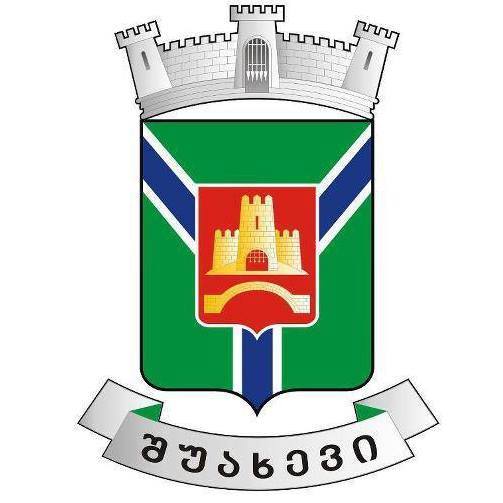 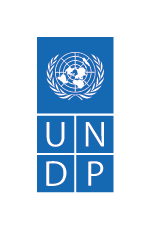 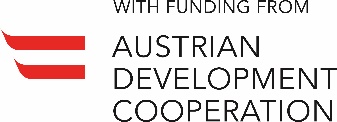 შესავალიშუახევის  მუნიციპალიტეტის   საშუალოვადიანი განვითარების დოკუმენტი ასახავს პრიორიტეტულ მიმართულებებსა და გეგმებს, რომელიც არსებული სიტუაციის ანალიზს, რესურსულ შესაძლებლობებს ეფუძნება და მიმართულია მოსახლეობის კეთილდღეობის ზრდისა და გაუმჯობესებული ინკლიზიური, მოქალაქეებზე ორიენტირებული ადგილობრივი მმართველობის დანერგვისკენ.შუახევის მუნიციპალიტეტის  საშუალოვადიანი  განვითარების პრიორიტეტების დოკუმენტის შემუშავების პროცესში ჩართული იყო სხვადასხვა დაინტერესებული  მხარე: მუნიციპალიტეტის მერია  და საკრებულო, ადგილობრივი არასამთავრობო ორგანიზაციები, ბიზნეს სექტორის წარმომადგენლები, მერის სამოქალაქო და ახლგაზრდულ მრჩეველთა საბჭოები, შშმ პირთა საკითხებზე მომუშავე საბჭოსა და მუნიციპალური გენდერული თანასწორობის საბჭოს წევრები და სხვ. სამუშაო შეხვედრებზე ერთობლივი მსჯელობის შედეგად შემუშავდა მუნიციპალიტეტის SWOT ანალიზი, რამაც გამოკვეთა მუნიციპალიტეტის ძლიერი და სუსტი მხარეები, შესაძლებლობები და საფრთხეები. აღნიშნულის შედეგად, განისაზღვრა მუნიციპალიტეტის მიზნები და შესაბამისი ამოცანები. წინამდებარე დოკუმენტში ასახულია დაინტერესებული მხარეების მიერ მოწოდებული უკუკავშირი და მოსაზრებები.ადგილობრივი თვითმმართველობის  მიერ შემუშავებული სტრატეგიის განხორციელებას უზრუნველყოფენ მერიის  სტრუქტურული ერთეულები და მმართველობის სფეროში შემავალი სხვა დაწესებულებები.დოკუმენტის შემუშავების სამართლებრივი საფუძვლებიშუახევის მუნიციპალიტეტის საშუალოვადიანი განვითარების დოკუმენტის სამართლებრივ საფუძველს ქმნის საქართველოს კონსტიტუცია, რომლის მიხედვით მუნიციპალიტეტი საკუთარ უფლებამოსილებებს ახორციელებს დამოუკიდებლად და საკუთარი პასუხისმგებლობით, ასევე, საქართველოს ორგანული კანონი „ადგილობრივი თვითმმართველობის კოდექსი“, რომლის თანახმად, მუნიციპალიტეტის ორგანოები მუნიციპალიტეტის უფლებამოსილებათა განხორციელებისას, საქართველოს კანონმდებლობის შესაბამისად, შეიმუშავებენ, ამტკიცებენ და ახორციელებენ შესაბამის პროგრამებს, სტრატეგიებს, სამოქმედო გეგმებსა და პროექტებს.ამავე კოდექსის თანახმად, მერი უფლებამოსილების ფარგლებში უზრუნველყოფს შესაბამისი სოციალურ-ეკონომიკური განვითარებისა და პროგრამების, სტრატეგიებისა და გეგმების მომზადებას, საკრებულოსთვის დასამტკიცებლად წარდგენასა და განხორციელებას. თავის მხრივ, მუნიციპალიტეტის საკრებულო განიხილავს და ამტკიცებს ადგილობრივი სტრატეგიებს, პროგრამებსა და გეგმებს, აგრეთვე, მუნიციპალიტეტის ბიუჯეტს. მუნიციპალიტეტის სტრატეგიის დოკუმენტის არსებობის მნიშვნელობა, ასევე ხაზგასმულია საქართველოს მთავრობის მიერ დამტკიცებული დეცენტრალიზაციის 2020-2025 წლების სტრატეგიაში.შუახევის მუნიციპალიტეტის 2024 – 2027 წლების საშუალოვადიანი განვითარების დოკუმენტის სამართლებრივ საფუძვლებს ასევე წარმოადგენს საქართველოს ზოგადი ადმინისტრაციული კოდექსი და საქართველოს სხვა საკანონმდებლო და კანონქვემდებარე ნორმატიული აქტები.დოკუმენტი შემუშავებულია საქართველოს მთავრობის #264 განკარგულების („მუნიციპალიტეტის განვითარების დაგეგმვის სახელმძღვანელოს; 2022 წლის 15 თებერვალი) საფუძველზე.  დოკუმენტი ასევე, პასუხობს გაეროს მდგრადი განვითარების მიზნებს (SDG). შუახევის მუნიციპალიტეტის საშუალოვადიანი განვითარების დოკუმენტი მოამზადა შუახევის მერის 2023 წლის 17 მარტის ბრძანებით (ბრძანება: ბ100. 100230762) შექმნილმა სამუშაო ჯგუფმა. სტრატეგიის დოკუმენტის შემუშავებისას, ასევე, გათვალისწინებული იყო შუახევის მუნიციპალიტეტის პრიორიტეტების დოკუმენტით განსაზღვრული ფისკალური ჩარჩო.დოკუმენტის მიზნებისა და ამოცანების ჰარმონიზაცია და კავშირი სხვა ეროვნულ თუ მუნიციპალურ პოლიტიკის დოკუმენტებთანმუნიციპალიტეტი თავის საქმიანობაში დამოუკიდებელია და მისი კომპეტენციები გამიჯნულია ცენტრალური ხელისუფლებისგან, თუმცა სახელმწიფოსა და მუნიციპალიტეტის ორგანოებს შორის ურთიერთთანამშრომლობის პრინციპის გათვალისწინებით, მუნიციპალიტეტის ორგანოების მიერ, საკუთარი პოლიტიკის დაგეგმვისას, მათ შორის, მუნიციპალიტეტის საშუალოვადიანი განვითარების დოკუმენტის შედგენისას, გასათვალისწინებელია ჰარმონიზაცია ეროვნული, სექტორული პოლიტიკის განმსაზღვრელ სტრატეგიული ან სამოქმედო სახის დოკუმენტებთან.დოკუმენტის შედგენის პროცესში განხილულ და გათვალისწინებულ იქნა სახელმწიფოში მოქმედი შემდეგი პოლიტიკის დოკუმენტები:სამთავრობო პროგრამა 2021 – 2024 – „ევროპული სახელმწიფოს მშენებლობისთვის“საქართველოს მთავრობის 2019 წლის 31 დეკემბრის N678 დადგენილება „დეცენტრალიზაციის 2020-2025 წლების სტრატეგიისა და დეცენტრალიზაციის სტრატეგიის განხორციელების 2020-2021 წლების სამოქმედო გეგმის დამტკიცების შესახებ“; საქართველოს მაღალმთიანი დასახლებებების განვითარების 2019-2023 წლების სტრატეგია;საქართველოს მთავრობის 2019 წლის 12 ნოემბრის N2328 განკარგულება „მდგრადი განვითარების მიზნების ეროვნული დოკუმენტის თაობაზე“;საქართველოს სოფლის მეურნეობისა და სოფლის განვითარების სტრატეგია 2021 – 2027საქართველოს მცირე და საშუალო მეწარმეობის განვითარების სტრატეგია 2021-2025საქართველოს ტურიზმის სტრატეგია 2025;საქართველოს მთავრობის 2014 წლის 30 მაისის დადგენილება №365 „აწარმოე საქართველოში“ სახელმწიფო პროგრამის დამტკიცების შესახებ; „პოლიტიკის დოკუმენტების შემუშავების, მონიტორინგისა და შეფასების წესი“, საქართველოს მთავრობის 2019 წლის 20 დეკემბრის #629 დადგენილება;2020–2030 წლებისთვის საქართველოს ახალგაზრდული პოლიტიკის კონცეფცია;საქართველოს შრომისა და დასახლების პოლიტიკის 2019-2023 წლების ეროვნული სტრატეგია;საქართველოს ფართოზოლოვანი ქსელების განვითარების 2020-2025 წლების ეროვნული სტრატეგია;ნარჩენების მართვის 2016 - 2030 წლების ეროვნული სტრატეგია.სიტუაციის ანალიზიმუნიციპალიტეტის ძირითადი სოციალური და ეკონომიკური მონაცემების მიმოხილვამუნიციპალიტეტის ზოგადი დახასიათებაშუახევის მუნიციპალიტეტი აჭარის ავტონომიური რესპუბლიკის მაღალმთიანი მუნიციპალიტეტია, რომელიც  1965 წლიდან  მოქმედებს, როგორც დამოუკიდებელი რაიონი. მუნიციპალიტეტის  ფართობი  588 კვ.მ-ია, საზღვრების საერთო სიგრძე დაახლოებით 195 კილომეტრი. ჩრდილოეთით მას ესაზღვრება ოზურგეთის მუნიციპალიტეტი (6,3 კმ) და ჩოხატაურის მუნიციპალიტეტი (2,5 კმ), სამხრეთით - თურქეთის რესპუბლიკა (46კმ), აღმოსავლეთით - ხულოს მუნიციპალიტეტი (78კმ), დასავლეთით - ქედის (31,5 კმ) და ქობულეთის მუნიციპალიტეტები (29,5 კმ). მუნიციპალიტეტის ადმინისტრაციული ცენტრია დაბა შუახევი (1,0 ათასი მცხოვრები, დაბის სტატუსი–1974 წლიდან). შუახევის მუნიციპალიტეტში 68 დასახლებული პუნქტია: 1 დაბა და 67 სოფელი.     შუახევის მუნიციპალიტეტის ტერიტორიის დიდი ნაწილი საშუალო სიმაღლის მთებს უჭირავს. მდინარე აჭარისწყლის გასწვრივ გადის 500 მ სიმაღლის იზოჰიფსი. სამხრეთ ნახევარი უჭირავს შავშეთის ქედსა და მის ჩრდილოეთ განტოტებებს, ხოლო ჩრდილოეთით ნახევარი აჭარა–გურიის სამხრეთ განტოტებებს.რელიეფი დანაწევრებულია მდინარე აჭარისწყლისა და მისი შენაკადების ეროზიული ხეობებით. ფერდობებზე გვხვდება სხვადასხვა ასაკის ტერასების ფრაგმენტები. რელიეფი აგებულია შუაეოცენური ანდეზიტებითა და ჰიდროკლასტოლითებით, ვულკანოგენური ფაციესის შრეებრივი ტუფ-ბრექჩებით, ტუფ-ქვიშაქვებითა და არგილიტებით. არის შუა და ზედაეოცენური სიენიტ-დიორიტები.საშუალო წლიური ტემპერატურა მუნიციპალიტეტში 9,110C–ის ტოლია. ნალექების რაოდენობა წლიურად 1050-1800 მმ-ს აღწევს. ჰავა შედარებით ნაკლები სინესტით გამოირჩევა, მუნიციპალიტეტის გასწვრივ არის ხმელთაშუა ზღვის ტიპის სუბტროპიკული ჰავა.მუნიციპალიტეტის ტერიტორიაზე მიედინება მდინარე აჭარისწყლის შუა მონაკვეთი. მას მარჯვნიდან ერთვის ჭვანისწყალი, მარცხნიდან - ჩირუხისწყალი. მდინარეები შერეული საზრდოობისაა.მცენარეთა საფარში გამოხატულია სიმაღლებრივი ზონალობა. აქ, მთების ქვედა სარტყელის ტყეებში, ჭარბობს წაბლი, წიფელი, ფიჭვი, რცხილა და მუხა, ზემოთ მას ნაძვნარ-სოჭნარი ცვლის. მუნიციპალიტეტის ტყის ზონის ზემოთ გავრცელებულია სუბალპური და ალპური ბალახეული.ფაუნის ნაწილში ძირითადად გვხვდება გარეული ღორი, მურა დათვი, ევროპული შველი, მგელი, ტურა, მელა, მწვანე ხვლიკი, გველი ანკარა. ასევე მრავალფეროვანია ფრინველთა სამყაროც. მდინარეებში უხვად არის თევზი: კალმახი, წვერა, ღორჯო და სხვ.წიაღისეული და სხვა ბუნებრივი რესურსებისასარგებლო წიაღისეულიშუახევის მუნიციპალიტეტის ტერიტორიაზე არსებობს სხვადასხვა სახის სასარგებლო წიაღისეულის საბადოები. ესენია: საბადოები ფერადი ლითონების წარმოებისათვის, ნედლეული სამშენებლო ინდუსტრიის, კერამკის წარმოების, სანაკეთობო და საიუველირო წარმოებებისათვის.შუახევის მუნიციპალიტეტში სასარგებლო წიაღისეულის საბადოებიდან და მადანგამოვლინებებიდან აღსანიშნავია მერისის კვანძის სახელით ცნობილი მადანგამოვლინება, რომელიც აერთიანებს ხუთ მადნიან ველს. აქედან 2 - ღომა წაბლანის და უჩამბის ველები მდებარეობს შუახევის მუნიციპალიტეტში. ამ კვანძებში, უკანასკნელ პერიოდში ჩატარებული კვლევებით, ოქროს შემცველია არამარტო მადნიანი ძარღვები და ზონები, არამედ მადანშემცველი ქანებიც. ამ ქანებში ოქროს შემცველობა მნიშვნელოვნად აღემატება სამრეწველოს და აღწევს 10-70 გ/ტ. აქვე აღსანიშნავია იშვიათი ელემენტების შემცველობაც: კალიუმი 700 გ/ტონაში, ვერცხლი 100 გ/ტ, მოლიბენდი 0.1% და გალიუმი 30 გ/ტ. ამ მონაცემებით, მერისის კვანძის საბადოები და მაშასადამე, მისი ორი ველი შუახევის მუნიციპალიტეტში წარმოადგენენ კომპლექსურს, რაც თავის მხრივ ზრდის მათ სამრეწველო პერსპექტიულობას.მნიშვნელოვანია კირის მარაგები, რომელიც შეიძლება გამოყენებულ იქნას მშენებლობაში. მისი გამოყენებით წარმოება 2,5-ჯერ ენერგოტევადი და ეკონომიურია და მას მსოფლიოს ბევრ ქვეყანაში იყენებენ. კირის ნედლეული გვხვდება ჩირუხისწყლის ხეობაში, სოფელ დარჩიძეებთან.აღსანიშნავია ბრილის სააგურე-კერამიკული თიხის საბადო. ნედლეულის მარაგები განსაზღვრულია ჩ1+ჩ2 კატეგორიით და შეადგენს 1,02 მლნ. მ3-ს.  აღსანიშნავია ჟანივრის გაბროს საბადო, რომელიც მნიშვნელოვან რესურსს წარმოადგენს მოსაპირკეთებელი ფილების წარმოებისთვის.ცხრილი 1. საბადოები არალითონებიწყარო: მინერალური რესურსების ეროვნული სააგენტოჰიდროენერგეტიკული რესურსები      შუახევის მუნიციპალიტეტს, ისევე როგორც მთლიანად აჭარას, დიდი ჰიდროენერგეტიკული რესურსები გააჩნია. 187 მგვტ სიმძლავრის შუახევიჰესი კომერციულ ოპერირებაში 2020 წლის თებერვალში შევიდა.  შუახევი ჰესის ჯამური ინვესტიცია 510 მილიონ ამერიკულ დოლარს შეადგენს და ფინანსდება ისეთი მსხვილი საერთაშორისო ორგანიზაციების მიერ, როგორებიცაა: საერთაშორისო საფინანსო კორპორაცია (IFC), ევროპის რეკონსტრუქციისა და განვითარების ბანკი (EBRD), აზიის განვითარების ბანკი (ADB), ნორვეგიული კომპანია  „ქლინ ენერჯი ინვესტი“ და ინდური კომპანია „ტატა ფაუერი“. შუახევის ჰესების კასკადი, ჯამურად გამოიმუშავებს 450 მილიონ კვტ/სთ ელექტროენერგიას, რითაც შემცირდება სასათბურე აირის გამოფრქვევა გარემოში 200 ათასი ტონით, რაც ხელს შეუწყობს საქართველოს ევროპასთან  ასოცირების ხელშეკრულების ფარგლებში აღებული ვალდებულების შესრულებას კლიმატის ცვლილების შემცირების შესახებ.გოგინაურის ჰესიშუახევის მუნიციპალიტეტში გოგინაური ჰესის პროექტის განხორციელდა,  ჰიდროტექნიკური ნაგებობა მოეწყო მდინარე მოდულისწყალზე, რომელიც სათავეს შავშეთის ქედის ჩრდილოეთ ფერდობზე იღებს (2700 მ-ზე ზ.დ.), ხევას მთის ჩრდილო-დასავლეთით და მდ. ჩირუხისწყალს მარცხნივ. ჰესის სათავე წყალმიმღები კვანძის და მცირე ზომის შეგუბების მოსაწყობად შერჩეულია მდინარის კვეთი ზღვის დონიდან დაახლოებით 950 მ ნიშნულზე.მდინარე მოდულისწყალზე 4,72 მგვტ სიმძლავრის ჰიდროელექტროსადგურის (გოგინაური ჰესი) მშენებლობა დაიწყო 2019 წლის მარტში, პროექტი და მშენებლობა განხორციელდა შპს „ალტერ ენერჯი“-ის მიერ. სამშენებლო გრაფიკის მიხედვით მშენებლობის პერიოდი გაგრძელდება 16 თვე. თუმცა ინტენსიური სამშენებლო სამუშაოების მიახლოებითი ვადა არის 15 თვე. დღიური განრიგი: 08:00 სთ-დან 18:00 სთ-მდე. დასაქმებულთა რაოდენობა  50 ადამიანი იყო, რომლის დაახლოებით 70% ადგილობრივი მაცხოვრებელი გახლდათ.ჰესი ელექტროენერგიას გამოიმუშავებს სათავე ნაგებობასა და ჰესის შენობას შორის შექმნილი სიმაღლეთა სხვაობის (დაწნევის) გამოყენებით. გამომუშავებული ელექტროენერგია ჩართულია სახელმწიფო ელექტროსისტემაში.სანალია ჰესიშპს სანალია ჰესის მშენებლობა 1994 წელს დაიწყო, რომელიც სრულიად დასრულდა და გაიშვა 1998 წელს. არსებული ჰიდროელექტროსადგური მდებარეობს სოფელ მახალაკიძეებში, ჰესის დადგმული სიმძლავრე არის 4.2 მეგავატამდე. ჰესის ოპერირების პროცესში ჩართულია 15-17 ადამიანი, რომელთა 80% ადგილობრივი მოსახლეა. სანალია ჰესი ფუნქციონირებს ბუნებრივ ჩამონადენზე, ჰესის წყალმომარაგების წყაროებია მდინარე ჩირუხისწყალი და მდინარე სანალია. ჰესი ჩართულია საქართველოს ერთიან ენერგეტიკულ სისტემაში და გამოიმუშავებს წლიურად დაახლოებით 8-10 მილიონ კილოვატ საათს. ჰესის მშენებლობა განხორციელდა  სახელმწიფოს ბიუჯეტის მიერ.წყლის რესურსები მუნიციპალიტეტში უხვადაა სამკურნალო და მინერალური წყლები: შუახევის, შამბალეთის, ლამაზმარეს, ბათალვაკის, გუდნის, ბოგილის, ტყემალთის, უჩამბის, ბუთურაულის, ჩანჩხალოს, მარეთის და სხვ. სოფელ ტომაშეთის მიდამოები ცნობილია გოგირდწყალბადიანი თერმული წყლებით, რომელთა ტემპერატურა 30oC–ს აღწევს.მინერალური და თერმული წყლების ფორმირება დაკავშირებულია ზედაპირული წყლების ღრმად ჩაჟონვასთან ტექნიკური რღვევის ზონებში. სიღრმეში ეს წყლები ცხელდება და მათი ნაწილი ხელშემწყობ გეოლოგიურ ზონებში ზედაპირზე ამოდის. როგორც ქვემოთ მოყვანილი ცხრილიდან ჩანს, შუახევის მუნიციპალიტეტში მინერალური და თერმული წყლები საკმაო რაოდენობისაა, რომელთა დებეტი მათი საწარმოო დანიშნულებით გამოყენების საშუალებას იძლევა.ცხრილი 2. ლიცენზირებული წყალი წყარო: მინერალური რესურსების ეროვნული სააგენტო1.1.3 დემოგრაფიამოსახლეობის რაოდენობა 2023 წლის 1 იანვრის მდგომარეობით 14,8 ათას ადამიანს შეადგენს, საიდანაც 52% მამაკაცია, ხოლო 48% - ქალი. მოსახლეობის საშუალო ასაკი კაცების შემთხვევაში 33 წელია, ქალების შემთხვევაში კი - 38 წელი. ბოლო 10 წლის განმავლობაში მოსახლეობის რაოდენობა მნიშვნელოვან ცვლილებას არ განიცდის, თუმცა შემცირების ტენდენციას მიგრაციის პროცესების გააქტიურებამ შეუწყო ხელი.    დიაგრამა 1.                   წყარო: საქსტატიმოსახლეობის საშუალო სიმჭიდროვე 1კმ2-ზე 25,1 კაცია. დიაგრამა 2.წყარო: საქსტატიასაკობრივ ჯგუფებს შორის ყველაზე მაღალი ხვედრითი წილი 20-დან 24 წლის  მოსახლეობაზე მოდის.  მაღალია ასევე 15-19 წლის ხვედრითი წილი. დიაგრამა 3. წყარო: საქსტატიბოლო ათწლეულის განმავლობში შობადობის მაჩვენებელიც მნიშვნელოვნად არ შეცვლილა, თუმცა შეიმჩნევა კლების ტენდენცია. ბუნებრივი მატების კოეფიციენტები (მოსახლეობის ათას კაცზე) 2022 წლის მონაცემებით 0,9  შეადგენს. აღნიშნული მონაცემი 2010-2019 წლებთან შედარებით საგრძნობლად შემცირებულია, თუმცა მაღალმთიანი აჭარის მუნიციპალიტეტების საერთო სურათისგან დიდად არ განსხვავდება.                               დიაგრამა 4.წყარი: საქსტატიდიაგრამა 5. წყარი: საქსტატი2014 წლის საყოველთაო აღწერის მონაცემებით მუნიციპალიტეტის მოსახლეობის საშუალო ასაკი 37,1 წელია, საქართველოს მოსახლეობის საშუალო ასაკი - 38,1 წელი.დიაგრამა 6.წყარო: საქსტატიშუახევის მუნიციპალიტეტში 2014 წლის 5 ნოემბრის მონაცემებით 1727 შიდა მიგრანტი იყო, ყველაზე მეტი თავად აჭარის ავტონომიკური რესპუბლიკის სხვა მუნიციპალიტეტებიდან მიგრირებული. დიაგრამა 7. წყარო: საქსტატიპენსიის მიმღებთა რაოდენობა მოცემული დროის მონაკვეთში აჭარის ავტონომიური რესპუბლიკის მასშტაბით პენსიონერთა საერთო რაოდენობის 5%-ია.    დიაგრამა 8.   წყარო: საქსტატიმუნიციპალიტეტის შრომითი რესურსები მუნიციპალიტეტში დასაქმება მნიშვნელოვან გამოწვევად რჩება. მოსახლეობის დიდი წილი თვითდასაქმებულია. შრომისუნარიანი ასაკის მოსახლეობის წილი კაცებში - 80,5%-ს, ხოლო ქალებში 83,1 %-ს შეადგენს.  მუნიციპალიტეტში სამუშაო ძალის, უმუშევრობის და დასაქმების დონის მაჩვენებლების ანალიზის და შესაბამისი დაშვების მიზნით, გამოყენებული იქნა საქართველოს სტატისტიკის ეროვნული სამსახურის მონაცემები რეგიონალურ ჭრილში. კერძოდ, სამუშაო ჯგუფის მიერ გაანალიზდა შემდეგი მაჩვენებლები, როგორიცაა: რეგიონის მოსახლეობა და 15+ ასაკის მოსახლეობის რაოდენობა, სამუშაო ძალა, დასაქმებული და უმუშევარი რეგიონში. აღნიშნულის საფუძველზე გაკეთდა დაშვება, თუ როგორია მუნიციპალიტეტის წილი აღნიშნულ მაჩვენებლებში. ძირითადი შეფასება ეფუძნება მუნიციპალიტეტის მოსახლეობის რაოდენობას და მის წილს რეგიონის ჭრილში.დიაგრამა 9. წყარო: საქსტატი2019 წლის მონაცემებით, აჭარაში დასაქმებულია 158,1 ათასი კაცი, აქედან ბიზნეს სექტორში დასაქმებულია 74,8 ათასი, ანუ ბიზნეს სექტორში დასაქმებულთა წილი 58,4%-ს შეადგენს, რაც წინა წლის მაჩვენებელს 5 ერთეულით აღემატება. დასაქმებულთა განაწილება აჭარის მუნიციპალიტეტების მიხედვით გვიჩვენებს, რომ ბათუმის, ქობულეთის და ხელვაჩაურის მუნიციპალიტეტებში ბიზნეს სექტორში დასაქმების დონე საკმაოდ მაღალია, ვიდრე მაღალმთიან მუნიციპალიტეტებში, რაც აჭარაში აქტიური ურბანიზაციის შედეგია. დიაგრამა 10. წყარო: საქსტატიდიაგრამა 11. წყარო: საქსტატიმუნიციპალიტეტში აღურიცხავია შრომითი მიგრანტების რაოდენობა. შრომითი მიგრაცია ძირითადად ხდება ქალაქის მიმართულებით და სეზონურად თურქეთის და ევროპის სხვადასხვა წამყვან ქვეყნებში. მიგრაციის მაღალ მაჩვენებელს ასევე ხელი შეუწყო გეოლოგიურმა პროცესებმა, მეწყერებმა და სხვადასხვა სახის სტიქიურმა უბედურებებმა.მუნიციპალიტეტის შინამეურნეობების შემოსავლების სტატისტიკა ცნობილი არ არის, ამიტომ ქვემოთ წარმოდგენილია აჭარის რეგიონის მონაცემები.დიაგრამა 12.წყარო: საქსტატიშუახევში ძირითადი დამსაქმებელი საჯარო სექტორია. ადგილობრივ მერიასა და მის დაქვემდებარებულ ა(ა)იპ-ებში, ასევე სოციალური დასაქმების პროგრამის ფარგლებში, 2023 წლის 11 დეკემბრის მდგომარეობით დასაქმებულია 475 ადამიანი. მუნიციპალიტეტის ინფორმაციით, დასაქმებული მოსახლეობის რაოდენობა შეადგენს  დაახლოებით 3 456 ადამიანს. რეგიონის მოსახლეობის ფულადი შემოსავლები ძირითადად 49% დაქირავებულ შრომაზე  მოდის, 18% კი - პენსიაზე, სტიპენდიებსა და დახმარებებზე მოდის.  დიაგრამა 13.  წყარი: საქსტატირეგიონის მოსახლეობის ხარჯებში ყველაზე დიდი წილი სამომხმარებლო ხარჯებს უჭირავს. დიაგრამა 14. წყარო: საქსტატიმთელი რეგიონის მოსახლეობის სამომხმარებლო ფულადი ხარჯების 39% სურსათზე, სასმელსა და თამბაქოს ნაწარმზე მოდის, 10,9% ჯანმრთელობის დაცვაზე, ხოლო 3,2% კი - განათლებაზე. ერთი შინა მეურნეობის საშუალო თვიური ხარჯი სურსათზე  403,4 ლარია.დიაგრამა 15. წყარო: საქსტატიმუნიციპალიტეტის ეკონომიკამრეწველობა და გადამამუშავებელი მეურნეობამუნიციპალიტეტში სუსტად არის განვითარებული მცირე და საშუალო ბიზნესი. რეგისტრირებული ბიზნეს სუბიექტების რაოდენობამ  (მოსახლეობის 1000 კაცზე) 2022 წელს 127, 3 შეადგინდა , ხოლო 2021 წელს ბიზნეს სექტორის პროდუქციის გამოშვებამ 22,5 მლნ ლარი. 2023 წლისთვის მოქმედია 227 ბიზნეს სუბიექტი. მუნიციპალიტეტში 170 ინდ.მეწარმეა, ხოლო 45 - შპს. დიაგრამა 16.წყარო: საქსტატიმოქმედ 227 ბიზნეს სუბიექტს შორის საშუალო ზომის საწარმო არის 4, ხოლო მცირე საწარმო - 223.  მუნიციპალიტეტში მოქმედებს კერძო მინი საწარმოები: ბეტონის გადამამუშავებელი მინი ქარხანა, ხის საამქროები, თიხის სახელოსნო „ბრილი-არტი“, პურის საცხობი, შპს „კავკასუს ინვესტი“ რთული მეტალო კონსტრუქციების დამზადება და სხვ.                                                      დიაგრამა 17.წყარო: საქსტატიამასთან, შემცირებულია შუახევის ბიზნეს სექტორის გამოშვების მაჩვენებელი ლარებში, 2021 წლისთვის 23 მლნ. ლარია, ამასთან შემცირებულია წილი აჭარის რეგიონში ბიზნეს სექტორის გამოშვებაში.    დიაგრამა 18. წყარო: საქსტატირეგისტრირებული ბიზნეს სუბიექტთა საქმიანობის ეკონომიკური სახეებიდან ყველაზე მეტი წილი უცნობ ეკონომიკურ საქმიანობას განეკუთნება, რომლის შემდეგაც მოდის საბითუმო და საცალო ვაჭრობა, მშენებლობა,  ტრანსპორტი/დასაწყობება და სხვ.დიაგრამა 19. წყარო: საქსტატიცხრილი 4. ბიზნეს სექტორში დასაქმებულთა განაწილება მუნიციპალიტეტების მიხედვითწყარო: საქსტატიმუნიციპალიტეტში ბიზნეს სექტორში დასაქმებულთა მონაცემები გენდერულ ჭრილში საქართველოს სტატისტიკის ეროვნული სამსახურის მონაცემებით არ არის, ამიტომ სამუშაო ჯგუფის მიერ გაანალიზდა  რეგიონალურ ჭრილში მაჩვენებლები და მის საფუძველზე გაკეთდა დაშვება, თუ როგორია მუნიციპალიტეტის წილი აღნიშნულ მაჩვენებლებში. ძირითადი შეფასება ეფუძნება მუნიციპალიტეტის მოსახლეობის რაოდენობას და მის წილს რეგიონის ჭრილში. ცხრილი 5. წყარო:საქსტატიდიაგრამა 20. წყარო: სამუშაო ჯგუფის შეფასებაშუახევის მუნიციპალიტეტში ბიზნეს სექტორში დაქირავებით დასაქმებულთა რიცხვი 2021 წელს წინა წლებთან შედარებით შემცირდა.დიაგრამა 21. წყარო: საქსტატიაღსანიშნავია, რომ 2021 წელს წინა წლებთან შედარებით გაზრდილია შრომის საშუალო ანაზღაურება. დიაგრამა 22. წყარო: საქსტატიშუახევის მუნიციპალიტეტში შექმნილი დამატებითი ღირებულება  2021 წელს 6,9 მილიონი ლარია, რაც რეგიონში შექმნილი დამატებული ღირებულების 0,3%-ია. 2019 და 2020 წელთან შედარებით მნიშვნელოვნად არის შემცირებული. დიაგრამა 23. წყარო: საქსტატიშუახევის მუნიციპალიტეტში 2021 წლის 2019 და 2020 წელთა შედარებით შრომითი დანახარჯები გაზრდილია, თუმცა შემცირებულია წილი რეგიონის შრომით დანახარჯებში და 0,2%-ს შეადგენს.დიაგრამა 24. წყარო: საქსტატიბოლო წლების ანალიზიდან ნათლად ჩანს, რომ ინვესტიციების რაოდენობა თითქმის არ არის ფიქსირებულ აქტივებში, რაც მნიშვნელოვნად აფერხებს ბიზნეს სექტორის მზარდ და დინამიურ განვითარებას.დიაგრამა 25. წყარო: საქსტატიტურიზმი ტურიზმის განვითარება მუნიციპალიტეტის ერთ-ერთ მთავარ პრიორიტეტს წარმოადგენს. აქტიურად მიმდინარეობს მუშაობა სხვადასხვა ტურისტულ ლოკაციებზე და ტურისტული პროდუქტების შექმნაზე.  ზღვის დონიდან 2000 მეტრზე, ჯვარიმინდორის საპიკნიკე ზონა მოეწყო, რომელიც აჭარაში ყველაზე გრძელ (88 კმ), ქობულეთი-შუახევის დამაკავშირებელ, სალაშქრო-სათავგადასავლო ტურისტულ მარშრუტზე მდებარეობს. მოგზაურებისთვის ტურისტული თავშესაფრები, ფანჩატური, საქანელები, საცეცხლური, ფოტოსტენდი და ჰამაკებია განთავსებული, რაც მოლაშქრეებს საშუალებას მისცემს ღია სივრცეში, ავთენტურ გარემოში დაისვენონ და ულამაზესი პანორამული ხედებით დატკბნენ.აჭარის ტურიზმის დეპარტამენტის ტურისტული პროდუქტების განვითარების სააგენტოს ფინანსური მხარდაჭერით, ზღვის დონიდან 2,148 მ სიმაღლეზე, მთა ჩირუხში, მოეწყო საპიკნიკე ინფრასტრუქტურა თავისი ჰამაკებით, საქანელებითა და ფანჩატურით. მსგავსი ინფრასტრუქტურა მოეწყო ასევე კობალთისა და კვესაურას მთებზეც. მსგავსი სივრცე მოეწყობა მთა ღომაზეც.აქტიურად მიმდინარეობს მუშაობა სხვადასხვა ტურისტულ პროექტებზე, რომელიც შუახევს მაღალმთიანი აჭარის მიზიდულობის ცენტრად აქცევს. მიმდინარე მნიშვნელოვანი პროექტია ევროპაში ყველაზე გრძელი, ორზოლიანი ზიპლაინის მოწყობა ჩირუხის მთაში. ზიპლაინის ზედა სადგური ჩირუხის იალაღებზე, ზღვის დონიდან 2400 მეტრზე, ხოლო ქვედა სადგური 2060 მეტრზე განთავსდება. არწივის ფორმის 10-მეტრიანი ზედა სადგურიდან ზიპლაინით დაშვების გარდა, ვიზიტორებს ჩირუხის ულამაზესი პანორამული ხედების ნახვის საშუალება ექნებათ. ტურისტული ინფრასტრუქტურა მოეწყობა ზიპლაინის ქვედა სადგურთან, სადაც მოსასვენებელი სივრცეებისა და კვების ობიექტის განთავსება იგეგმება.შემუშავებულია ჭვანის ხეობის ტურისტული განვითარების კონცეფცია, რომელიც  ჭვანის ხეობის ტურისტული განვითარების გეგმას, ტერიტორიის განვითარების დეტალურ კონცეფციასა და ტერიტორიის სივრცითი განვითარების გენერალურ გეგმას მოიცავს. განვითარების გეგმაში ასახულია კულტურული მემკვიდრეობის ძეგლის, ხაბელაშვილების თაღოვანი ხიდის მიმდებარე ტერიტორია, საიდანაც ძირითადი ტურისტული ბილიკი და ინფრასტრუქტურა წისქვილების სოფლამდე უნდა მოეწყოს. რეაბილიტაცია ჩაუტარდება ოთოლთას ციხეს.მუნიციპალიტეტში კეთილმოწყობილია რამდენიმე რეკრეაციული ზონა. კერძოდ: 9 აპრილის ხეივანი, ნაჭივრის ხიდი, ზამლეთის საპიკნიკე ზონდა და სხვა. სარეკრეაციო ადგილები უზრუნველყოფილია ფანჩატურებით, სველი წერტილით, სანაგვე ურნებით, გარე განათებით და ა.შ.მნიშვნელოვანია, რომ შუახევის მუნიციპალიტეტმა შეძლოს წელიწადის ოთხივე სეზონზე ტურისტების მიღება. ერთ-ერთი მნიშვნელოვანი სათხილამურო კურორტია გომარდული, რომელიც ზღვის დონიდან 1120 მეტრზე მდებარეობს. შუახევის ცენტრიდან 8 კილომეტრითაა დაშორებული, ბათუმიდან კი 65 კმ-ით.  პირველი თოვლი გომარდულში დეკემბერში მოდის და მარტის ბოლომდე გრძელდება. თოვლის საფარის სიმაღლე ხშირად 2 მეტრამდეც აღწევს. კურორტ გომარდულზე დამსვენებლებს საშუალება ეძლევათ ისარგებლონ 300 მეტრი სიგრძის სასრიალო ტრასით და ხელის საბაგიროთი. საჭიროების შემთხვევაში ადგილზე იქნება შესაძლებელი თხილამურებისა და სხვადასხვა აქსესუარების დაქირავება. სრიალის გარდა, მოზრდილებსა და ბავშვებს ასევე შეუძლიათ მონაწილეობა მიიღონ სხვადასხვა თამაშებსა და აქტივობებში. საკურორტო სოფელში ძირითადად პატარა ხის სახლები და საოჯახო ტიპის სასტუმროები განთავსდება.მუნიციპალიტეტის ტერიტორიაზე განთავსების აბსოლუტურ უმრავლესობას საოჯახო ტიპის სასტუმროები წარმოადგენს. დღეის მდგომარეობით 50-მდე საოჯახო სასტუმროა, სადაც 5-7 ნომერია. მათი უმრავლესობა ტურისტებს ადგილობრივ ტრადიციულ სამზარეულოსა და ფერმერული ტურიზმისთვის დამახასიათებელ სხვადასხვა აქტივობებს სთავაზობს.2022 წელს ტურისტების საერთო რაოდენობა 6860 ადამიანს შეადგენდა, რაც 55,91%-თ აღემატებოდა 2021 წლის ტურისტების რაოდენობას. კოვიდ პანდემიიდან გამომდინარე 2019-2020 წლებში იყო მნიშვნელოვანი კლება. 2020 წელს ეს მაჩვენებელი 109 ადამიანს, ხოლო 2019 წელს 131 ადამიანს შეადგენდა. გამომდინარე იქედან, რომ მუნიციპალიტეტში არ წარმოებს ტურიზმის ზუსტი აღრიცხვის სისტემა, აღნიშნული მონაცემები ეყრდნობა აჭარის ტურიზმის საინფორმაციო ცენტრის მიერ ჩატარებულ სატელეფონო გამოკითხვას და აღნიშნულ სტატისტიკაში მოიაზრებიენ ტურისტები, რომლებმაც უშუალოდ შუახევში არსებული საოჯახო ტიპის სასტუმროების მომსახურებით ისარგებლეს. გამომდინარე იქედან, რომ შუახევი მდებარეობს ბათუმი-ახალციხის ცენტრალურ მაგისტრალთან, რომელიც ასევე აკავშირებს ხულოს მუნიციპალიტეტს, დიდია ვიზიტორთა რაოდენობა, რომელიც შუახევის სხვადასხვა ტურისტულ ლოკაციებს სტუმრობენ, თუმცა მუნიციპალიტეტში არ რჩებიან. მუნიციპალიტეტის არსებული დაახლოებითი სტატისტიკის მიხედვით, მათი რაოდენობა ბოლო ორ წელიწადში 10 ათას ადამიანს შეადგენს.დიაგრამა 26. წყარო: საქსტატიდიაგრამა 27. წყარო: საქსტატიტურიზმის განვითარების ნაწილში მნიშვნელოვან ხელშემწყობ როლს თამაშობს სხვადასხვა დონორი ორგანიზაციების საგრანტო კონკურსები. ამ მხრივ აღსანიშნავია სსიპ „აწარმოე საქართველოში“ მიკრო და მცირე მეწარმეობის ხელშეწყობის პროგრამა. 2022 წელს აღნიშნულ პროგრამაში შუახევის მუნიციპალიტეტიდან 66 განაცხადი შევიდა, რომელთაგანაც 22 ბიზნეს გეგმის ეტაპზე გადავიდა, ხოლო 8 კი გაიმარჯვა. ბოლო სამ წელიწადში 15-მდე ტურისტული სერვისის მიმწოდებელი ობიექტები დაფინანსთა, რომელთა უმრავლესობაც  ქალების ბიზნესია. მნიშვნელოვანია ქალთა როლის გაზრდა ტურიზმის სექტორში. შუახევის მუნიციპალიტეტის მერია ახორციელებს „სოფლად მცხოვრებ ქალთა სოციალურ-ეკონომიკური გაძლიერების  პროგრამას“, რომელიც ქალი მეწარმეების სტიმულირებასა და მხარდაჭერას ისახავს მიზნად. პროგრამის ფარგლებში 2020-2023 წლებში დაფინანსდა 20-მდე (სულ 17) ქალი მეწარმე, რომელთა საქმიანობაც დაკავშირებული იყო ტურიზმის სექტორთან და სოფლის მეურნეობასთან.მუნიციპალიტეტში 4 მუზეუმია: ოლადაურის ეთნოგრაფიული მუზეუმი, ხაბელაშვილების ეთნოგრაფიული მუზეუმი, სელიმ ხიმშიაშვილის სახელობისა და კვიახიძეების  მხარეთმცოდნეის მუზეუმები.  მუზეუმში დაცულია აჭარისა და შუახევის ისტორიასთან დაკავშირებული  ექსპონატები: არქეოლოგიური მასალა, შრომის იარაღები, ყოფითი და  ეთნოგრაფიული  მასალები, აგრეთვე გამოყენებითი ხელოვნების ადგილობრივი ნაწარმი, რაიონის ცხოვრების ამსახველი დოკუმენტური  და ფოტომასალა ცხრილი 6: ვიზიტორთა სტატისტიკა მუზეუმებში   წყარო: მუნიციპალიტეტის მერიასოფლის მეურნეობა სასოფლო-სამეურნეო დანიშნულების მიწის ფართობის წილი შუახევის მუნიციპალიტეტის მთელ ფართობის 3,4%-ს შეადგენს.მუნიციპალიტეტში ეკონომიკის წამყვანი დარგია სოფლის მეურნეობა. მოსახლეობა განსაკუთრებით ჩართულია შემდეგ საქმიანობებში: მეკარტოფილეობა, მეხილეობა, მემარცვლეობა (სიმინდის მოყვანა), მევენახეობა, მეფუტკრეობა და მეცხოველეობა.მუნიციპალიტეტის მდებარეობიდან და რელიეფიდან გამომდინარე კარგი რესურსია, ხელი შეეწყოს ბიოლოგიურად სუფთა პროდუქტის წარმოებას და კულტურების მეტ მრავალფეროვნებას. აღსანიშნავია, რომ მუნიციპალიტეტი უფრო და უფრო მიმზიდველი ხდება ტურისტებისათვის, მიუხედავად იმისა, რომ ზამთარი გრძელი და მკაცრია, ზაფხული კი ცხელი და მშრალი. მუნიციპალიტეტი მდიდარია ეკოლოგიურად სუფთა წყაროს წყლებით, ჰაერით, ფლორითა და ფაუნით. მუნიციპალიტეტში მიწის საკმაოდ დიდი წილი ეთმობა მრავალწლოვანი კულტურების მოყვანას, როგორც ხეხილოვან კულტურებს, ისე  მცირე რაოდენობით კენკრას. აღსანიშნავია, რომ უფრო და უფრო ძლიერდება მეთხილეობა.სოფლის მეურნეობის განვითარებისთვის ერთ-ერთ გამოწვევად რჩება თანამედროვე ტექნოლოგიების დანერგვა და გამოყენება,  ასევე მწირე ცოდნა და გამოცდილება დონორ ორგანიზაციებთან თანამშრომლობის და ფონდების მოძიების თაობაზე.      ცხრილი 7. მუნიციპალიტეტში მრავალწლოვანი კულტურების ფართობები და მოსავლიანობა ერთწლოვანი კულტურებიდან ძირითადად იწარმოება სიმინდი, კარტოფილი და ბოსტნეულ-ბაღჩეული. მეცხოველეობას თითქმის ყველა ოჯახური მეურნეობა მისდევს, თუმცა მეტად საკუთარი მოხმარებისთვის, ვიდრე ბაზარზე სარეალიზაციოდ. უნდა აღინიშნოს, რომ მიწის რესურსი იძლევა დარგის უფრო მეტად განვითარების საშუალებას. განვითარების კარგი პოტენციალი გააჩნია მეფუტკრეობას (იხ. დანართი 1.)მუნიციპალიტეტში განვითარებულია მეცხოველეობა. მუნიციპალიტეტის მდინარეები პერსპექტიულია თევზსაშენი მეურნეობის განვითარებისათვის, სწორი სტრატეგიული მიდგომის და შესაბამისი ინფრასტრუქტურის შემთხევაში შესაძლებელია თევზსაშენი მეურნეობების შექმნა (იხ. დანართი 2).მუნიციპალიტეტის ტერიტორიის 62% (36420 ჰექტარი) უჭირავს ტყეს. 1619 ჰექტარი (3%) ბუჩქნარს, სხვა დანარჩენი (11%) 6400 ჰექტარი ჭაობებს, ხეებს, ხრამებს, შენობა-ნაგებობებისა და გზების ქვეშ არსებულ მიწებს.მუნიციპალიტეტში სასოფლო-სამეურნეო მიწა სულ 14480 ჰექტარია, აქედან კერძო საკუთრებაა 3536 ჰექტარი, სახელმწიფო - 10944 ჰექტარი.  მათ შორის სახნავი მიწა 1643 ჰექტარია (სრულად კერძო), სათიბი - 2287 ჰექტარი, აქედან კერძო 1942 ჰექტარი, 345 ჰექტარი - სახელმწიფოს საკუთრებაა; საძოვარია 10513 ჰექტარია (სახელმწიფო საკუთრება). მრავალწლიანი ნარგავების ფართობი 37 ჰექტარია (კერძო საკუთრება). სოფლის მეურნეობების რაოდენობა და მათ სარგებლობაში არსებული სასოფლო-სამეურნეო მიწის ფართობი, მიწათსარგებლობის ფორმებისა და რეგიონების მიხედვით ინფორმაცია ხელმისაწვდომია რეგიონულ ჭრილში (იხ. დანართი 3).მუნიციპალიტეტში მოქმედებს საჩითილე მეურნეობა - დაბა შუახევში, ვაზის სანერგე მეურნეობა - ახალდაბაში, ხოლო ხეხილის სანერგე მეურნეობა – ქიძინიძეებში. ადგილობრივები სარგებლობენ ვეტერინარული კლინიკის მომსახურებით. ფერმერებს გადაეცათ უფასოდ სასოფლო-სამეურნეო კულტურებისა და თამბაქოს ჩითილები, ისარგებლეს აგრო-ბარათებით, სახელმწიფო დახვნის და სხვა პროგრამებით.მათ შორის აჭარის სოფლის მეურნეობის პროგრამებით ისარგებლა 108 მოქალაქემ, დაიხნა 165 ჰა მიწის ნაკვეთი; გაიცა 20, 375 ცალი ჩითილი (4 652 ლარი). ამასთან სოფლის მეურნეობის მხარდამჭერი სახელმწიფო პროგრამების ფარგლებში თანადაფინანსებული იყო ორი ბენეფიციარი შუახევის მუნიციპალიტეტიდან (იხ. დანართი 4). ასევე აღსანიშნავია, რომ „აგროდაზღვევის პროგრამის“ ფარგლებში შუახევის მუნიციპალიტეტში ისარგებლეს ფერმერებმა (იხ. დანართი 5). მუნიციპალიტეტის ინფრასტრუქტურაგანხორციელებული პროექტებიინფრასტრუქტურის განვითარება კომპლექსურ მიდგომას საჭიროებს, რომელიც ბევრ მიმართულებებს აერთიანებს. შესაბამისად, მუნიციპალიტეტის საჭიროებებიდან გამომდინარე, ბოლო წლებში, არაერთი მნიშვნელოვანი ინფრასტრუქტურული პროექტი განხორციელდა. 9 ადმინისტრაციული ერთეულის სოფლებში რეაბილიტირდა სოფლის გზები, შიდა სასოფლო გზებზე მოეწყო ბეტონის და ასფალტის საფარი, ბეტონის სანიაღვრე არხები, კეთილმოეწყო მუნიციპალიტეტის ადმინისტრაციული ერთეული, სოფლების ცენტრები და სოფლის სახლები. ბოლო წლეებში  აშენდა 7 ახალი საბავშვო ბაღი, ხოლო რეაბილიტირდა რამდენიმე საბავშვო ბაღს, დღეის მდგომარეობით ფუნქციონირებს 14 საბავშვო ბაღი. ზამთრის პერიოდში დიდთოვლობისას იწმინდება გზის საფარი. განხორციელებულ პროექტებს შორის განსაკუთრებით აღსანიშნავია დაბა შუახევში კულტურის სახლის რეაბილიტაცია და მოსწავლე ახალგაზრდობის სახლის მშენებლობა, ასევე დაბის ცენტრის და მიმდებარე ქუჩების კეთილმოწყობის სამუშაოები. გარდა ზემოთ აღნიშნულისა, მუნიციპალიტეტის ტერიტორიაზე სხვადასხვა ინფრასტრუქტურული პროგრამის ფარგლებში განხორციელდა გარე განათების, წყლის სისტემისა და სოფლის სახლების რეაბილიტაციის, საპიკნიკე ადგილების მოწყობის, მთების ელექტროფიკაციის და სხვა მნიშვნელოვანი პროექტები.საავტომობილო გზებიშუახევის მუნიციპალიტეტზე გადის შიდასახელმწიფოებრივი და ადგილობრივი მნიშვნელობის საავტომობილო გზები. სახელმწიფოებრივი მნიშვნელობის  საავტომობილო გზებიდან შუახევის მუნიციპალიტეტში გადის: „ბათუმი(ანგისა)–ახალციხის“ გზის მონაკვეთი (სიგრძე 29,5 კმ); შიდა ადგილობრივი მნიშვნელობის გზების რაოდენობა შეადგენს მუნიციპალიტეტის მაშტაბით 930 კილომეტრს. აღნიშნული შიდა საუბნო გზების 60% რეაბილიტირებულია, 2023 და შემდგომ წლებში აქცენტი გაკეთდება მუნიციპალიტეტის შიდა გზების მოწყობაზე. მუნიციპალიტეტის შიდა საუბნო გზების ძირითადი ნაწილი მოწყობილია ბეტონბის საფარით, ხოლო ადმინისრაციულ ერთეულებთან მისასვლელი გზა  ასფალტირებულია. მუნიციპალიტეტში მყარსაფარიანი გზის საერთო სიგრძე 92,5 კილომეტრია, ხოლო მეორეხარისხოვანი გზების (გრუნტით დაფარული გზა) სიგრძე 1344,85 მეტრია.  გარე განათებაგარე განათების ქსელი მოწყობილია დაბა შუახევის ყველა ქუჩაზე, 80% მოწყობილია გარე განათების ქსელი მუნიციპალიტეტის ადმინისტრაციულ ერთეულის სოფლებში, ასევე ადმინისტრაციულ ერთეულებში დაგეგმილია ახალი LED ტიპის გარე განათების მოწყობა.  ამჟამად სანათების რაოდენობა და ლედ ნათურების რაოდენობა 5671-ია. დაგეგმილია გარე განათების სისტემის ელექტრომომარაგებისთვის მზის ენერგიის გამოყენება. წყალმომარაგება 	 აჭარის ა.რ. მუნიციპალიტეტებში წყალმომარაგების და საკანალიზაციო სისტემების მართვა ადგილობრივი თვითმმართველობების მიერ დაფუძნებული შპს–ებისა და ა(ა)იპ–ების მმართველობის სფეროში შედის. კერძოდ, შუახევის მუნიციპალიტეტში წარმოდგენილია ა(ა)იპ „შუახევის მუნიცაპალური სერვისების სააგენტო“, რაც შეეხება წყალზე ხელმისაწვდომობას, დაბისა და სოფლების ნაწილში არის მოწყობილი წყლის სისტემა, თუმცა მოსახლეობის უმეტესი ნაწილი მაინც სარგებლობს სოფლის წყაროებით. სრული წყალმომარაგებით უზრუნველყოფილია დაბა შუახევი და სოფლები: ხიჭაური, ნაღვარევი, კარაპეტი, დღვანი, ჩანჩხალო და ზამლეთის ადმინისტრაციული ერთეულის სოფლები (ნიგაზეული, ფურტიო, ნენია, ბუთურაული).სასმელი წყლის სისტემის გაუმჯობესებისა და მოსახლეობის უკეთესი წყალმომარაგების მიზნით 2023 წელს 999 971 ლარი დაიხარჯა, განხორციელდა 10-ზე მეტი პროექტი. გამართული წყალმომარაგების სისტემით ისარგებლებს 1000-ზე მეტი ადგილობრივი. დასრულდა ნიგაზეულსა (სურაულას უბანი) და მთა ჩირუხში წყლის გამანაწილებელი აუზების მშენებლობა, წყალმომარაგების სისტემები მოეწყო სოფლებში კარაპეტში, ტაკიძეებში, ჯაბნიძეებში, გუნდაურში, ფურტიოში (მახარაშვილების და ბარის უბანში), მაწყვალთაში, ლაკლაკეთში და პაპოშვილებში, ასევე მთა ღომაზე და მთა შედრეკილში. 2024 წელს დაგეგმილია პაპოშვილების (გორის) და რამდენიმე სოფლის სასმელი წყლით უზრუნველყოფა.წყალმომარაგების მიწოდების გაუმჯობესების მიზნით შპს ,,აჭარის წყლის ალიანსი“ იწყებს დაბაში და მუნიციპალიტეტის სხვადასხვა სოფლებში ახალი სამელი წყლის სისტემის მოწყობის სამუშაოების ჩატარებას, რომლის ღირებულება  დაახლოებით შეადგენს 7 მილიონ ევროს. კერძოდ, გათვალისწინებულია ცენტრალიზებული წყალმომარაგებისა და დეცენტრალური ტიპის წყალარინების (სეპტიკური ავზები) სისტემების შექმნა სოფლებში: გომარდული, სხეფი, სხეფელა, ღორექეთი, თერნალი, ვარჯანაული, წანკალაური, ჭალა, წყაროთა, ბრილი, ზემო ხევი, ბარათაული, კვიახიძეები, გოგაძეები, ტბეთი და ჟანივრი. საკანალიზაციო სისტემა მოწყობილია მხოლოდ მუნიციპალიტეტის ცენტრში და ხიჭაურში, რომელზეც დაერთებულია რამდენიმე საცხოვრებელი კორპუსი და სხვადასხვა ობიექტი. წყლის გამწმენდი  რეზერვუალი ორსაფეხურიანი გადამღვრელით მოწყობილია დაბა შუახევში და ხიჭაურში (მარტივი სტილით), სულ 7 ცალი.წყალმომარაგების სისტემაში ჩართულია 3025  აბონენტი, აქედან 2900 ფიზიკური პირია, ხოლო 125 - კომერციული, საკანალიზაციო სისტემაში კი ჩართულია 1265 კომლი.1.3.5. ტრანსპორტიმუნიციპალიტეტის მასშტაბით საჯარო სკოლის მოსწავლეები უზრუნველყოფილი არიან უფასო ტრანსპორტის მომსახურებით.მუნიციპალიტეტის ერთ-ერთ გამოწვევად რჩება საზოგადოებრივი ტრანსპორტი. სოფლებიდან დადის სამარშრუტო ტაქსები ბათუმის მიმართულებით, თუმცა მიგრაციისა და მგზავრთა ნაკადის შემცირების გამო ცალკეული სოფლებიდან საერთოდ არ მოძრაობს ბათუმის მიმართულებით მიკროავტობუსები ან პერიოდულად (კვირაში ორჯერ ან სამჯერ) ხდება მგზავრთა გადაყვანა.სხვა კომუნალური ინფრასტრუქტურა მუნიციპალიტეტი არ არის უზრუნველყოფილი ბუნებრივი აირით.	თუმცა, დღეის მდგომარეობით, დასრულებულია ბუნებრივი აირის მაგისტრალის მოწყობის სამუშაოები, დაბასა და მის მიმდებარე სოფლებში მიმდინარეობს შიდა ქსელის მოწყობის სამუშაოები, რაც იმის პირობაა, რომ უმოკლეს ვადებში ხიჭაური, დაბა შუახევი და მის მიმდებარე სოფლები უზრუნველყოფილი იქნებიან ბუნებრივი აირით, თუმცა, კვლავ გამოწვევად რჩება სხვა სოფლების ბუნებრივი აირით მომარაგება.შუახევის მუნიციპალიტეტში, ისევე როგორც აჭარის ავტონომიური რესპუბლიკის მთელს ტერიტორიაზე, ელექტროენერგიის მიწოდებას უზრუნველყოფს სს „ენერგო-პრო ჯორჯია“. მოქმედებს ელექტროენერგიის მიწოდების 24-საათიანი გრაფიკი. მუნიციპალიტეტი თითქმის სრულად არის ელექტროფიცირებული, გამონაკლისს წარმოადგენს რამდენიმე მთიანი იალაღი. ბოლო წლებში, შიდა ელექტროგადამცემი ქსელი მოეწყო 10-ზე მეტ საზაფხულო იალაღზე, დაიხარჯა 3 000 000 ლარზე მეტი. პროექტი განხორციელდა თაგინურის, მერიაყელის, კატრიანის, გრძელგორის, ყავრიანის, კერჩხიანის, ნაყორვალას, ნაფოცხვარას, ხარიათაღის, მთაპატარას, შუაიეილას, ჯვარიმინდორის, ტყისველას, მაწყვალთის და სხვა სამთო იალაღებზე. 2022 წელს სამუშაოები დასრულდა ღომას მთაში. ჩირუხის, კიკიბოსა და შუაიელას მთებში კი მიმდინარეობს. პროექტებზე 1 500 000 ლარამდე დაიხარჯება. რეაბილიტაცია ჩაუტარდა ასევე ჯანჯღნარში არსებულ მინი-ჰესს. მიმდინარეობს სანალიას მთის ელექტროფიკაცია.შუახევის მუნიციპალიტეტში სს „ენერგო-პრო ჯორჯიას“ 5 020 აბონენტი ჰყავს, მათ შორის 4 892 ფიზიკური პირი, ხოლო 128 კორპორატიული. ყველა აბონენტი გამრიცხველიანებულია. შუახევის მუნიციპალიტეტის მოსახლეობა სარგებლობს ფიჭური კავშირგაბმულობის კომპანიების შპს „მაგთიკომის“, სს „სილქნეტის“ და შპს „სელფი მობაილის“ მომსახურებით. მობილური კავშირიათ დაფარულია მუნიციპალიტეტის დიდი ნაწილი. მოსახლეობის მცირე ნაწილი სარგებლობს შპს „მაგთიკომის“, სს „სილქნეტის“, „სქაიტელისს“, შპს „ანეტის“ ინტერნეტით.2020 წელს იაპონიის საელჩოს, ადამიანის უსაფრთხოების საგრანტო კონკურსის ფარგლებში შუახევის  მუნიციპალიტეტის მერიის  პროექტი ,,ჩვენ და სუფთა გარემო” გამარჯვებული გახდა. საელჩოს  ფინანსური მხარდაჭერით მუნიციპალიტეტმა ერთი ერთეული ნაგავმზიდი შეიძინა. ტექნიკასთან ერთად,  მერიამ 45  ერთეული ნაგავშემკრები კონტეინერიც შეიძინა, რომელიც  დაბაში და ადმინისტრაციულ ერთეულებში განთავსდა.დასასვენებელი სივრცეებიმუნიციპალიტეტის დაბასა და ადმინისტრაციულ ერთეულებში მოწყობილი დასასვენებელი სივრცეების მდგომარეობა დამაკმაყოფილებელია, შექმნილია კომფორტული გარემო მოსახლეობისა და სტუმრების დასვენებისა და გართობისთვის. სოფლებში მოწყობილია 2008 წლის ომში დაღუპულ გმირთა მემორიალები. 2023 წელს სოფლის მხარდაჭერის პროგრამის ფარგლებშიც  628 ათასი ლარი დაიხარჯა სხვადასხვა ინფრასტრუქტურული ობიექტების მოსაწყობად, სულ 74  ობიექტი რეაბილიტირდა. ჯანდაცვა და სოციალური მდგომარეობა1.4.1. ჯანდაცვის მომსახურეობის ხელმისაწვდომობაშუახევის მუნიციპალიტეტის ტერიტორიაზე მცხოვრები მოსახლეობის ჯანმრთელობის დაცვის ხელშეწყობა, მომსახურების ხარისხის ამაღლება და ხელმისაწვდომობის გაუმჯობესება წარმოადგენს  მუნიციპალიტეტისთვის ერთ-ერთ მთავარ პრიორიტეტს. ერთიანი სახელმწიფო პოლიტიკის ფარგლებში გრძელდება საზოგადოებრივი ჯანმრთელობის დაცვის მიზნით ადგილობრივ დონეზე სხვადასხვა ღონისძიებების განხორციელება, რაც უზრუნველყოფს არა მხოლოდ მუნიციპალიტეტის, არამედ მთელი ქვეყნის მოსახლეობის ჯანმრთელობის დაცვას სხვადასხვა გადამდები და ინფექციური დაავადებებისაგან. შუახევის მუნიციპალიტეტის მერიის ჯანმრთელობისა და სოციალური დაცვის სამსახურს აქვს საჭიროებებზე მორგებული პროგრამები, რომელებიც უმეტესად ითვალისწინებს იმ სამედიცინო მომსახურებებს, რაც არ არის საყოველთაო ჯანდაცვის პროგრამებით გათვალისწინებული. მუნიციპალური და საყოველთაო ჯანდაცვის პროგრამების ერთობლიობა მაქსიმალური ხელშეწყობაა იმ ბენეფიციარებისთვის, რომელთაც აქვთ გარკვეული პრობლემები.მუნიციპალიტეტისთვის დამახასიათებელია ისეთი (ენდემური) დაავადებები როგორიცაა: იოდის დეფიციტით გამოწვეული ფარისებრი ჯირკვლის დაავადებები. შუახევის მუნიციპალიტეტის ტერიტორიაზე მცხოვრები მოსახლეობა სარგებლოს ჯანდაცვის სხვადასხვა სახის მუნიციპალური პროგრამით (იხ. დანართი 6).შუახევის მუნიციპალიტეტის 9 ადმინისტრაციულ ერთეულში (თემში) მოქმედებს 12  ამბულატორია, გადამზადებული შესაბამისი კვალიფიციური სამედიცინო კადრებით.  ასევე არის 3 კერძო სტომატოლოგიური კაბინეტი. მუნიციპალიტეტს ემსახურება სასწრაფო სამედიცინო დახმარების ბრიგადა 2 ერთეული სპეციალური ავტომობილით. მოქმედებს რაიონული ჰოსპიტალი, რომელიც „სამედინიცო კორპორაცია ევექსში“ შემავალი ჰოსპიტალია (2011 წლიდან). ჰოსპიტალი 24-საათიან რეჟიმში უზრუნველყოფს  სამედიცინო დახმარებას. ჰოსპიტალში დასაქმებულია 3 ქირურგი, 1 თერაპევტი, 2 ნევროლოგი, 1 პედიატრი, 1 რადიოლოგი, 1 რეანიმატოლოგი და 1 ყელ-ყურ-ცხვირის ექიმი. დასაქმებულია 19 ექთანი, 8 დამლაგებელი და ადმინისტრაციის 8 პირი. მოსახლოების საჭიროებიდან გამომდინარე არის მოთხოვნა კარდიოლოგის, ენდოკრილოგის, ოკულისტის, უროლოგის, კარდიო-ექოსკოპიის სპეციალისტებზე, რადგან ამ მიმართულებით ჰოსპიტალი ვერ უწევს მომსახურებას სპეციალისტების სიმცირის გამო. ჰოსპიტალში ასევე არ მოქმედებს სამშობიარო ბლოკი.აღსანიშნავია ის ფაქტი, რომ არსებული ამბულატორიების ნაწილი ავარიულ მდგომარეობაშია. ადგილობრივი ხელისუფლება ვერ ახერხებდა მისი მდგომარეობის გაუმჯობესებას ფინანსური რესურსების სიმცირის გამო. 2022 წლიდან ამბულატორიები გადავიდა ჰოლდინგის მართვაში, რომელიც უზრუნველყოფს თანამედროვე სდანტარტებით კეთილმოწყობას და შესაბამისი ინვენტარით აღჭურვას. ხოლო ამბულატორიის ექიმების ტრანსპორტით უზრუნველყოფას ახორციელებს შუახევის მუნიციპალიტეტის მერიის  ა(ა)იპ შუახევის სოციალური მომსახურების სერვის ცენტრი.სოციალური მომსახურებაშუახევის მუნიციპალიტეტის მერია ახორციელებს სხვადასხვა სახის სოციალურ დახმარებებს. აღსანიშნავია, რომ ადგილობრივი სოციალური პროგრამები მრავალფეროვანია და ყოველწლიურად მზარდია, რაც ცენტრალური ხელისუფლების მიერ განხორციელებულ სოციალურ პროგრამებს ავსებს საჭიროებების შესაბამისად.შუახევის მუნიციპალიტეტის ტერიტორიაზე მცხოვრები მოსახლეობა სარგებლოს  სხვადასხვა სახის მუნიციპალური სოციალური პროგრამებით (იხ. დანართი 7).აუცილებლობას წარმოადგენს შესწავლილ იქნას სოციალურად მოწყვლადი ჯგუფების ინდივიდუალური საჭიროებები, რათა არსებული პროგრამების მიზნობრიობის ხარისხი გაიზარდოს და აგრეთვე შეიქმნას ის ახალი სოციალური პროგრამები, რომლებიც მოწყვლადი ჯგუფების არამარტო ფინანსურ შესაძლებლობებს გაზრდის, არამედ მათი სოციალური საჭიროებების დაკმაყოფილების მეტ შესაძლებობებს შექმნის. აქვე უნდა აღინიშნოს, რომ შესწავლის პროცესში ჩართულნი უნდა იყვნენ სხვადასხვა კატეგორიის სოციალური საჭიროების მქონე პირები/ჯგუფები მათი შესაძლებლობების გათვალისწინებით, ვინაიდან ყველაზე კარგად თავად იციან მათი პრობლემები.შუახევის მუნიციპალიტეტის მერიის ჯანმრთელობისა და სოციალური დაცვის პროგრამები მორგებულია სოციალურად დაუცველი, სხვადასხვა მოწყვლადი ჯგუფების (შშმ პირები, უმწეო მდგომარეობაში მყოფი პირები, ბავშვიანი ოჯახები და ა.შ.) და ჯანმრთელობის მქონე პირთა საჭიროებებზე. აღნიშნული პროგრამები ითვალისწინებს, როგორც ფინანსურ დახმარების გაწევას, ასევე საჭირო მომსახურებების  უზრუნველყოფას.შუახევის მუნიციპალიტეტში ჯანმრთელობისა და სოციალური პროგრამების ბიუჯეტი  ყოველწლიურად მზარდია, რაც გვაძლევს შესაძლებლობას ახალი პროგრამების შექმნისათვის. მომავალ წლებშიც მუნიციპალიტეტი გააგრძელებს ამ მიმართულებით ბიუჯეტის ზრდას. შესაბამისად გაიზრდება სოციალური პროგრამების დაფინანსებაც, რაც უზრუნველყოს  უფრო მეტი სოციალური საჭიროებების დაკმაყოფილებას და ხელს შეუწყობს მძიმე სოციალური პირობების მქონე ოჯახების გაძლიერებას. 2022 წლის 15 აგვისტოდან ა(ა)იპ ახალგაზრდული ორგანიზაცია „ცვლილებები თანაბარი უფლებებისათვის“, „ასოციაცია ანიკას“-თან ერთად, შუახევის მუნიციპალიტეტის მერიასთან თანამშრომლობითა და ევროკავშირის ფინანსური მხარდაჭერით ახორციელებს შშმ პირთა და ხანდაზმულთა პერსონალური ასისტენტისა და შინმოვლის საპილოტე პროგრამას, რომელიც საწყის ეტაპზე 25 შშმ პირისა და ხანდაზმულისთვის ყოველდღიურ ცხოვრებასა და ფუნქციონირებაში ხელშეწყობასა და მათი ცხოვრების ხარისხის გაუმჯობესებას ითვალისწინებს. პროგრამის ფარგლებში ბენეფიციარებს მომსახურებას უწევს 12 გადამზადებული სპეციალისტი.2023 წლიდან შუახევის მუნიციპალიტეტის მერია პროგრამის 30%-იანი თანადამფინანსებელია და მუნიციპალიტეტის ბიუჯეტში 77400 ლარია გათვალისწინებული.სოციალური პაკეტის მიმღებთა რაოდენობა შუახევის მუნიციპალიტეტში 2017 წლიდან 2023 წლამდე გაზრდილია 14 %-ით (190 ბენეფიციარით).ცხრილი 8: სოციალური პაკეტის მიმღებთა რიცხოვნობაწყარო: სოციალურიო სერვისები სააგენტომოცემული დროის მონაკვეთში პენსიის მიმღებთა რაოდენობა გაიზარდა 2.7 %-ით (78 პენსიონერით). ცხრილი 9: სოციალური პაკეტის მიმღებთა რიცხოვნობაწყარო: სოციალურიო სერვისები სააგენტოსაარსებო  შემწეობის მისაღებად სოციალური მომსახურების სააგენტოში დარეგისტრირებულია 11 739 ფიზიკური პირი,  3020 ოჯახი ( აქედან საარსებო შემწეობის მიმღები არის 832 ოჯახი, 2 854 პირი.მარტოხელა მშობლის სტატუსი აქვს მუნიციპალიტეტის ტერიტორიაზე რეგისტრირებულ  33 პირს, რომელთაგან 27 მარტოხელა დედაა, ხოლო 5 - მარტოხელა მამა.2023 წლისთვის 59 მრავალშვილიანი ოჯახია, ეს მონაცემი წინა წლებთან შედარებით მცირედით არის გაზრდილი.2019 წლიდან შუახევში შშმ პირთა დღის ცენტრი ფუნქციონირებს, რომელიც „იმედი ჰანდიკაპთან“ პარტნიორობით გაიხსნა, შშმ პირებისთვის ადაპტირებული მიკროავტობუსითა და სხვადასხვა სახის რესურსებით აღიჭურვა. ცენტრში ამ ეტაპზე  0-18 წლამდე 15 ბენეფიციარი ირიცხება. ცენტრში დასაქმებულია 13 ადამიანი. დღის ცენტრი უზრუნველყოფს ბენეფიციარების ტრანსპორტირებას და ორჯერად კვებას. დღის განმავლობაში ბენეფიციარები ჩართულნი არიან სხვადასხვა აქტივობებში, მათ შორის უნარ-ჩვევების განმავითარებელ აქტივობებში, როგორც ინდივიდუალურად, ისე ჯგუფურად. ბენეფიციართან მუშაობენ სხვადასხვა მიმართულების სპეციალისტები, როგორიცაა ოკუპაციური თერაპია, მეტყველების თერაპია და სხვ.ცხრილი 10:  შშმ პირთა სტატისტიკაწყარო: სოციალური სერვისების სააგენტო  2019 წელს საქართველოს პარლამენტმა მიიღო კანონი „ბავშვის უფლებების დაცვის“ შესახებ, რომლის მიზანია სოციალურ მუშაკთა ქსელის შექმნა სხვადასხვა ინსტიტუციებში, მათ შორის ადგილობრივ თვითმმართველობებში. 2022 წელს შუახევის მუნიციპალიტეტის ჯანმრთელობისა და სოციალური სამსახურის რეორგანიზაციის შემდეგ, ამავე სამსახურში ჩამოყალიბდა ბავშვის უფლებათა დაცვის განყოფილება, რომლის მიზანია ძალადობის პრევენცია, ბავშვის უფლებათა დაცვა, კეთილდღეობა და მათი საჭიროებების უზრუნველყოფა. განყოფილება, კანონმდებლობის შესაბამისად, დაკომპლექტებულია გადამზადებული კვალიფიციური სპეციალისტებით. სტიქიის შედეგად დაზარალებულთა ოჯახებისთვის შუახევის მუნიციპალიტეტის მერია  შესაძლებლობების ფარგლებში მუდმივად ზრუნავს უსახლკაროდ დარჩენილთა ან/და საფრთხის შემცველ გარემოში მყოფი ოჯახების დროებით უსაფრთხო გარემოში ცხოვრების უზრუნველყოფისათვის. მართალია, მუნიციპალიტეტს ამ მიზნით პროგრამა არა აქვს შექმნილი, მაგრამ მერია სარეზერვო ფონდიდან უზრუნველყოფს ქირით უსაფრთხო საცხოვრებელში მათ გადაყვანას. ასევე, აჭარის ავტონომიური რესპუბლიკის ჯანდაცვის სამინისტროსთან აქტიური თანამშრომლობითა  და ხელშეწყობით სტიქიით დაზარალებული ოჯახების „ალტერნატიული საცხოვრებელი ფართით უზრუნველყოფის“  თანადაფინანსების პროგრამაში ერთვებიან ის ოჯახები, რომელთა საცხოვრებელი და გარემო პირობები შესწავლილია გეოლოგიური სამსახურის სპეციალისტების მიერ და შეფასებულია  როგორც ადგილმონაცვლე ოჯახი, ანუ იმ ტერიტორიაზე ცხოვრება საფრთხის შემცველია და საჭიროა ალტერნატიული საცხოვრებელი ფართით დაკმაყოფილება.განათლება, კულტურა და სპორტი1.5.1. განათლებაზე ხელმისაწვდომობამუნიციპალიტეტში ხელმისაწვდომია მოსახლეობისთვის მხოლოდ საშუალო და სკოლამდელი, კულტურისა და სპორტის სფეროს დაწესებულებები. განათლების ინფრასტრუქტურა შედარებით კარგ მდგომარეობაშია, თუმცა საჭიროა სკოლამდელი საბავშვო ბაღების კეთილმოწყობა და დამატება მუნიციპალიტეტში.რესურსცენტრთან თანამშრომლობითა და მერიის დაფინანსებით ჩატარდა საჯარო სკოლების დირექტორების და ადმინისტრაციის წევრების პირველი მუნიციპალური კონფერენცია და მასწავლებელთა მეოთხე მუნიციპალური კონფერენცია. ადრეული და სკოლამდელი განათლებაშუახევის მუნიციპალიტეტში სკოლამდელი ასაკის  465 ბავშვია (გოგო 193  და ბიჭი 204), მათ შორის 25 ბაგის, ხოლო 440 ბაღის აღსაზრდელია), მოქმედებს 14 სკოლამდელი ბაგა-ბაღი, 9 ალტერნატიული ბაღი, რომელშიც დასაქმებულია 39 პედაგოგი (მათ შორის 24 უმაღლესი განათლებით) და 14 ფსიქოლოგი (მათ შორის 1 უმაღლესი განათლებით). ა(ა)იპ შუახევის ბაგა-ბაღების გაერთიანების ადმინისტრაციაში დასაქმებულია 10 თანამშრომელი. ბაგა-ბაღების გაერთიანება წლიურად ფინანსდება 1551460 ლარით, ამ თანხიდან 295 ათასი ლარი გამიზნულია ბავშვთა კვებით უზრუნველყოფაზე. 2023 წლისათვის გაიხსნება დღვანის ბაგა-ბაღი 25 აღსაზრდელზე. უახლოეს პერიოდში დაგეგმილია ნენიის საბავშვო ბაღის მშენებლობა 25 ბავშვზე.  სკოლამდელი აღზრდის დაწესებულებებში არსებული მდგომარეობა (14 საბავშვო ბაღი და 9 ალტერნატიული ბაღი) ზოგადი ინფრასტრუქტურის თვალსაზრისით ნაწილობრივ დამაკმაყოფილებელია, მხოლოდ ახლად აშენებულ და დაბის ტერიტორიაზე არსებული ბაღებია აღჭურვილი ახალი ინვენტარით. თუმცა, ყველა სოფელს არ აქვს საშუალება ისარგებლოს საბავშვო ბაღების მომსახურებით. სრული ზოგადი განათლებაშუახევის მუნიციპალიტეტში 44 სკოლაა (დაწყებითი, საბაზო და საშუალო საფეხურის), მოსწავლეთა რაოდენობა 1468-ს შეადგენს. მათ შორის ხიჭაურში ფუნქციონირებს გრიგოლ ხანძთელის სახელობის კერძო სკოლა. მუნიციპალიტეტის სკოლებში დასაქმებულია 1140 ადამიანი, მათ შორის 735 პედაგოგი (500 სერტიფიცირებული; 70 წამყვანი, 4 მენტორი და დანარჩენი მასწავლებლობის მაძიებელი). 2017-2022 წლებში აშენდა 6 საჯარო სკოლის შენობა. 10-მდე სკოლაში მიმდინარეობს კაპიტალური და ნაწილობრივი  სარემონტო სამუშაოები. დაბა შუახევის საჯარო სკოლის ახალი შენობა შენდება. შესყიდულია დარჩიძეების საჯარო სკოლის სამშენებლო პროექტი, რომლის მშენებლობაც 2024 წლიდან დაიწყება. ქვეყნის სხვადასხვა უმაღლეს სასწავლებლებში 300-ზე მეტი შუახევის სკოლების კურსდამთავრებული სწავლობს.პროფესიული განათლება მუნიციპალიტეტში მოქმედებს სსიპ კოლეჯი „ბლექსი"-ს შუახევის ფილიალი. 2020-2022 წლებში კოლეჯმა არაფორმალური და ფორმალური  განათლების ხელშეწყობი პროგრამები განახორციელა, როგორიც არის ელექტროობა, შედუღება, საოჯახო სასტუმროს მომსახურების სერვისი, გაიცა შესაბამისი სერტიფიკატები და დიპლომები. 2022-2023 სასწავლო წლებში, კოლეჯში 70 მსმენელი ირიცხებოდა. დაგეგმილია მოკლევადიანი მომზადების სასერტიფიკატო პროგრამები, როგორიც არის: „ხელით-ელექტრორკალური შედუღება“ (გაიცემა სერტიფიკატი), „ლითონების შედუღება ინერტულ აირში (არგონში)“ (გაიცემა სერტიფიკატი), „კერძების მომზადების ტექნოლოგია“ (გაიცემა სერტიფიკატი), ასევე სამომავლოდ იგეგმება კულინარიის ხელოვნებისა და რომელიმე ინტეგრირებული პროფესიული საგანმანათლებლო პროგრამების დამატება.უმაღლესი განათლებამუნიციპალიტეტის ტერიტორიაზე მოქმედებს ტბელ აბუსერისძის სასწავლო უნივერსიტეტი, რომელშიც მოქმედებს საბაკალავრო (საჯარო მმართველობა, ბიზნესის ადმინისტრირება, ისტორია, ხელოვნებათმცოდნეობა, ფილოლოგია, ჟურნალისტიკა, მათემატიკა, აგრარული მეცნიერებანი), სამაგისტრო  (საჯარო მმართველობა, ბიზნესის ადმინისტრირება, ისტორია, ხელოვნებათმცოდნეობა, ფილოლოგია, ჟურნალისტიკა, მათემატიკა, აგრარული მეცნიერებანი, ქართული ენათმეცნიერება, არქეოლოგია), მასწავლებელთა მომზადების საგანმანათლებლო პროგრამა და პროფესიული პროგრამები (საექთნო განათლება, ბუღალტრული აღრიცხვა, სკოლამდელი საგანამანათლებლო დაწესებულების აღმზრდელი).კულტურა და სპორტი კულტურამუნიციპალიტეტში მოქმედებს ა(ა)იპ შუახევის ხელოვნებისა და მოსწავლე ახალგაზრდობის სკოლა, რომელიც სკოლის ასაკის ბავშვებს მუსიკალურ განათლებას აძლევს. ამჟამად სკოლაში 65 მოსწავლე ირიცხება, მათ შორის საფორტეპიანო განყოფილებაზე 47 მოსწავლე, ხოლო ხალხური საკრავების განყოფილებაზე 18 მოსწავლე. სკოლის ფილიალები არის სოფლებში: უჩამბა, ნენია, ბუთურაული, დაბაძველი, ხიჭაური და ხაბელაშვილები (იხ. დანართი 8).საგანმანათლებლო პროგრამის გავლის შემთხვევაში გაიცემა შესაბამისი სკოლის დამთავრების დამადასტურებელი მოწმობა. ხელოვნებისა და მოსწავლე-ახალგაზრდობის სკოლის ანსამბლები აქტიურად მონაწილეობენ სხვადასხვა ღონისძიებებში და კონკურსებში. 2022 წლის ოქტომბერში სკოლის გუნდმა წარმატებით გადალახა საქართველოს ახალგაზრდული კოლექტივების VI ეროვნული კონკურსის ორივე ტური და მიიღო ლაურეატის წოდება.მოსწავლე-ახალგაზრდობის საქმეთა განყოფილებაში ფუნქციონირებს სახვითი ხელოვნების, მხატვრული კითხვის, ქორეოგრაფიის, ლიტერატურის, ჟურნალისტიკის, მხარეთმცოდნეობის, თეატრალური დასის, სალოტბარო, ხალხური ინსტრუმენტების დამზადების და გიტარის შემსწავლელი წრე. შუახევის ხელოვნებისა და მოსწავლე-ახალგაზრდობის სკოლის ბაზაზე შეიქმნა ახალგაზრდული მუსიკალური ბენდი, სადაც მოსწავლეები ეუფლებიან საორკესტრო ინსტრუმენტებს (დრამი, ელ.გიტარა, ბას.გიტარა, საქსაფონი, საყვირი, ტრომბონი, ბარიტონი, კლავიშებიანი ინსტრუმენტი).ა(ა)იპ შუახევის კულტურის ცენტრში  დასაქმებულია 132 თანამშრომელი (ქალი- 45,  კაცი-87). ადმინისტრაციაში მუშაობს 12 პირი. მოქმედებს 3 (ფოლკლორის, სამუზეუმო და საბიბლიოთეკო) განყოფილება. მუნიციპალიტეტში ფუნქციონირებს 1 ცენტრალური და 7 სასოფლო ბიბლიოთეკა; 2 ქორეოგრაფიული ანსამბლი („ფესვები“, „ზეკართან“ 20-20 წევრით), 4 ფოლკლორული ანსამბლი ( „ნაი“-10 წევრი; „მარეთი“-11 წევრი; „შუახევი“-15 წევრი; „ჭვანა“- 13 წევრი.) მუნიციპალიტეტში 4 მუზეუმია (ოლადაურის, ნიგაზეულის, კვიახიძეების, ხაბელაშვილების).მიმდინარეობს კულტურის ცენტრის შენობის რეაბილიტაციის სამუშაოები, რომელიც დასრულების შემდეგ აღიჭურვება ახალი ინვენტარითა და აპარატურით. პერიოდულად მიმდინარეობს ბიბლიოთეკებში წიგნადი ფონდის შევსება.ფოლკლორული და ქორეოგრაფიული ანსამბლები აქტიურად მონაწილეობენ ადგილობრივ, რესპუბლიკურ და საერთაშორისო ფესტივალებში.სპორტიშუახევის მუნიციპალიტეტის მერიისთვის სპორტისა და ჯანსაღი ცხოვრების წესის ხელშეწყობა და პოპულარიზაცია ერთ-ერთი მთავარი პრიორიტეტია.მუნიციპალიტეტში მოქმედებს სპორტის სფეროში წარმატებული სპორტსმენებისა და მწვრთნელებისთვის ფულადი წახალისების პროგრამა. წარმატებული სპორტსმენების ხელშეწყობის მიზნით სპორტის სხვადასხვა სახეობაში. წარმატებული სპორტსმენებისა და მწვრთნელებისათვის 2022 წელს გაიცა ფულადი ჯილდო, სულ - 18 771 ლარი. 2021 წელთან შედარებით ამ მიმართულებით ბიუჯეტი 8 000 ლარით გაიზარდა (10 750 ლარი, 2021 წელს).სპორტისა და ახალგაზრდობის საქმეთა სამინისტროს „მაღალმთიან დასახლებებში სპორტის სფეროში დასაქმებული მწვრთნელების მხარდაჭერის პროგრამის“ ფარგლებში მუნიციპალიტეტში დასაქმებული 21 მწვრთნელი იღებს ფულად დანამატს.  ეს პროგრამა ხელს უწყობს ადგილზე მწვრთნელების დამაგრებას და სხვა პირების მაღალმთიან რეგიონში მწვრთნელად მუშაობის მოტივაციის გაზრდას.2023 წელს დაბა შუახევში ახალი 500 მაყურებელზე გათვლილი, FIFA-ს სტანდარტების საფეხბურთო მოედანი გაიხსნა. ობიექტთან აშენდა ერთსართულიანი შენობა გასახდელებისა და საშხაპეებისთვის. მოეწყო პარკინგი, საგანგებოდ შშმ პირებისთვის ტრიბუნებთან მოეწყო პანდუსი და სამდონიანი ტერასა. სამუშაოებს აჭარის პროექტების მართვის კომპანია ასრულებდა.სოფელ ფურტიოს სარაგბო სტადიონის მოწყობისთის საპროექტო სამუშაოები მიმდინარეობს, მშენებლობა 2024 წლიდან დაიწყება. ასევე, დაგეგმილია საზაფხულო სპორტულ-გამაჯანსაღებელი ბანაკის მშენებლობაც, რომელიც მთელი ზაფხულის განმავლობაში უმასპინძლებს ბავშვებს, როგორც საქართველოს ყველა კუთხიდან, ასევე სხვადასხვა ქვეყნებიდან.2022 წელს სპორტული ინფრასტრუქტურის მოწყობის მიზნით, სამშენებლო სამუშაოები დასრულდა ქიძინიძეებისა და ბარათაულის სპორტულ მოედნებზე, სამუშაოები მიმდინარეობს ჩირუხისა და ღომას სპორტულ მოედნებზე. სულ მუნიციპალიტეტში არსებული სპორტული მოედნების შესახებ ინფორმაციისთვის იხ. დანართი 9.2023 წლისთვის დაგეგმილია მაწყვალთის, ნიგაზეულის, გომარდულისა და კვიახიძეების მოედნების მშენებლობა-რეაბილიტაცია.ა(ა) იპ შუახევის სპორტულ ცენტრში 45 ადამიანია დასაქმებული (ქალი - 7, კაცი-38). მათ შორის 27 მწვრთნელია, რომლებიც 26 სპორტულ სექციაში სკოლის ასაკის 412 ბავშვი და მოზარდი ვარჯიშობს (გოგო 92, ვაჟი-320). ა(ა) იპ შუახევის სპორტულ ცენტრში მოქმედებს შემდეგი სპორტული წრეები: თავისუფალი ჭიდაობის 3 წრე: 6-11 წლის ასაკობრივი ჯგუფის 25 ბენეფიციარი; 12-15 წლის ასაკობრივი ჯგუფის 20 ბენეფიციარი; 16-18 წლის ასაკობრივი ჯგუფის 10 ბენეფიციარი; ქართული ჭიდაობის 3 წრე: 6-11 წლის ასაკობრივი ჯგუფის 20 ბენეფიციარი; 12-15 წლის ასაკობრივი ჯგუფის 21 ბენეფიციარი; 16-19 წლის ასაკობრივი ჯგუფის 9 ბენეფიციარი;ფრენბურთის 3 წრე: 6-11 წლის ასაკობრივი ჯგუფის 21 ბენეფიციარი; 12-15 წლის ასაკობრივი ჯგუფის 18 ბენეფიციარი; 16-19 წლის ასაკობრივი ჯგუფის 13 ბენეფიციარი;მაგიდის ჩოგბურთის 2 წრე: 6-11 წლის ასაკობრივი ჯგუფის 13 ბენეფიციარი; 12-15 წლის ასაკობრივი ჯგუფის 9 ბენეფიციარი; 16-19 წლის ასაკობრივი ჯგუფის 8 ბენეფიციარი;სათხილამურო სპორტის  5  წრე:  6-11 წლის ასაკობრივი ჯგუფის  35 ბენეფიციარი; 12-15 წლის ასაკობრივი ჯგუფის 33 ბენეფიციარი; 16-19 წლის ასაკობრივი ჯგუფის 29 ბენეფიციარი;კალათბურთის 1 წრე:  6-11 წლის ასაკობრივი ჯგუფის  7 ბენეფიციარი; 12-15 წლის ასაკობრივი ჯგუფის 5 ბენეფიციარი; 16-19 წლის ასაკობრივი ჯგუფის 3 ბენეფიციარი;მძლეოსნობის 1  წრე: 6-11 წლის ასაკობრივი ჯგუფის 8 ბენეფიციარი; 12-15 წლის ასაკობრივი ჯგუფის 5 ბენეფიციარი; 16-19 წლის ასაკობრივი ჯგუფის 4 ბენეფიციარი;კრივის 1 წრე: 6-11 წლის ასაკობრივი ჯგუფის 9 ბენეფიციარი; 12-15 წლის ასაკობრივი ჯგუფის 5 ბენეფიციარი; 16-19 წლის ასაკობრივი ჯგუფის 3 ბენეფიციარი;ჭადრაკის 1 წრე - 6-11 წლის ასაკობრივი ჯგუფის 8 ბენეფიციარი; 12-15 წლის ასაკობრივი ჯგუფის 4 ბენეფიციარი; 16-19 წლის ასაკობრივი ჯგუფის 5 ბენეფიციარი;ბერძნულ-რომაული ჭიდაობის 1 წრე: 6-11 წლის ასაკობრივი ჯგუფის 7 ბენეფიციარი; 12-15 წლის ასაკობრივი ჯგუფის 6 ბენეფიციარი; 16-19 წლის ასაკობრივი ჯგუფის 4 ბენეფიციარი.მნიშვნელოვან მიმართულებებს წარმოადგენს რაგბისა და ფეხბურთის განვითარება.მოქმედებს რაგბის 4 ჯგუფი: ფურტიო -2, გომარდული, ბუთურაული 2 ჯგუფი. სპორტსმენთა რაოდენობა 55;ფეხბურთის 3 ჯგუფი:   სპორტსმენთა რაოდენობა დაბა შუახევში 80, წყაროთა - 20,  დარჩიძეები-20.სპორტული წრეების ფუნქციონირებისათვის საჭიროა სპორტული ინვენტარის პერიოდული განახლება, რასაც მუნიციპალიტეტი ფინანსური რესურსების გათვალისწინებით მეტ-ნაკლებად უზრუნველყოფს, თუმცა ცხადია, საჭიროება კიდევ უფრო მეტია. განსაკუთრებით ეს ეხება საჭიდაო ლეიბებსა და სათხილამურო აღჭურვილობას, რადგან მათი შეძენა საკმაოდ ძვირია.ახალგაზრდობასაქართველოს ახალგაზრდული პოლიტიკის 2020-2030 კონცეფციის შესაბამისად, ადგილობრივი თვითმმართველობა მაქსიმალურად ცდილობს ახალგაზრდების განვითარებისა და მათი პოტენციალის რეალიზების ხელშეწყობას, სადაც განსაკუთრებული მნიშვნელობა აქვს   საზოგადოებრივ ცხოვრებაში ახალგაზრდების აქტიურ მონაწილეობასა და მათთვის უსაფრთხო გარემოს შექმნას.2019 წლიდან მუნიციპალიტეტში მოქმედებს მერის ახალგაზრდული მრჩეველთა საბჭო, რომელიც მნიშვნელოვანი პლატფორმას წარმოადგენს თვითმმართველობასთან პირდაპირი კომუნიკაციისთვის. ამ ეტაპზე საბჭოს შემადგენლობაში 14-29 წლის ჩათვლით 22 ახალგაზრდაა (12 მდედრობითი სქესის, ხოლო 10 მამრობითი სქესის). მუნიციპალიტეტისთვის ერთ-ერთ მნიშვნელოვან მიმართულებას წარმოადგენს მოხალისეობრივი საქმიანობის კულტურის დანერგვა. ამ მიზნით, 2023 წელს შეიქმნა შუახევის მოხალისეთა კლუბი, რომელიც 14-29 წლის 50-მდე ახალგაზრდას აერთიანებს. კლუბის ფარგლებში შეგროვა სხვადასხვა სახის საყოფაცხოვრებო ნივთები, რომელიც კლუბის წევრებმა სოციალურად შეჭირვებულ ოჯახებს დაურიგეს.მუნიციპალიტეტში მოქმედებს „ახალგაზრდა კინომოყვარულთა კლუბი“, რომლის ფარგლებშიც წლის განმავლობაში სხვადასხვა ადმინისტრაციულ ერთეულებსა და სკოლებში ეწყობა ფილმების ჩვენება და განხილვა.ადგილობრივ რესურსცენტრთან თანამშრომლობით შეიქმნა მხატვრული ლიტერატურისა და ინგლისური ენის მოყვარულთა კლუბი. გასულ წლებთან შედარებით, ბიუჯეტი  დაახლოებით 16 000 ლარით გაიზარდა და შეადგენდა 24 000 ლარი ( 2019  წ. 8631 ლარი ).არაფორმალური განათლების ხელშეწყობის ფარგლებში პერიოდულად ტარდება მრავალფეროვანი ტრენინგ-სემინარები, ცნობიერების ასამაღლები აქტივობები და ლაშქრობები. შუახევის მუნიციპალიტეტის მერიაში მოქმედებს ტარიელ ფუტკარაძის სახელობის სტიპენდია სტუდენტებისთვის, რომელის ფარგლებში ყოველწლიურად  ბაკალავრიატის საფეხურის ექვს სტუდენტზე გაიცემა 500 ლარი. 2022 წელს ფინანსურად წახალისდნენ ერთიანი ეროვნული გამოცდების შედეგების საფუძველზე სახელმწიფო გრანტის მქონე 8 სტუდენტი. ნატოსა და ევროკავშირის შესახებ საინფორმაციო ცენტრის, აშშ-ის სახელმწიფო დეპარტამენტის ფინანსური მხარდაჭერითა და არასამთავრობო ორგანიზაცია „გადასხვაფერდი“-სთან ერთად მერია ახორციელებდა პროექტს „ისწავლე და ასწავლე სწორი არჩევანისთვის“, რომელიც მიზნად ისახავდა ევრო-ატლანტიკურ სტრუქტურებში საქართველოს ინტეგრაციასთან დაკავშირებული არასწორი წარმოდგენებისა და დეზინფორმაციის გავრცელების ძირითადი ასპექტების შესახებ ახალგაზრდების ინფორმირებულობის გაზრდასა და იმ ბენეფიტების შესახებ ინფორმაციის მიწოდებას, რასაც ევროკავშირი საქართველოს სთავაზობს. პროექტის ფარგლებში შუახევის მუნიციპალიტეტის ახალგაზრდებმა გაიარეს სატრენინგო მოდული მედიაწიგნიერების, ევროკავშირის, ნატოს, ეფექტური კომუნიკაციისა და პრეზენტაციის ტექნიკებზე. გაეცნენ გაცვლით პროგრამებს და უშუალოდ მოისმენეს საკუთარი გამოცდილების შესახებ იმ ახალგაზრდებისგან, რომლებმაც ისარგებლეს ან/და სარგებლობენ ევროკავშირის გაცვლითი პროგრამებით.  პროექტში ჩართული იყო 50 ახალგაზრდა.გარემოს დაცვაშუახევის მუნიციპალიტეტში ტყის რესურსების საკმაოდ მნიშვნელოვანი მოცულობაა კონცენტრირებული. ტყიანობის კოეფიციენტი 67%-ს აღემატება. ბოლო პერიოდი აქტიურად მიმდინარეობს ტყის რესურსის განახლება.ცხრილი 10: ტყის ფართობი და სატყეო უბნების მონაცემები შუახევის მუნიციპალიტეტში მუნიციპალიტეტის ტერიტორიაზე ძირითადად წიწვოვანი და ფოთლოვანი ტყის მასივებია წარმოდგენილი. ყველაზე მეტად გავრცელებულია ნაძვი და წიფელი, აღნიშნულ სახეობებს ეფექტური გამოყენების შემთხვევში მაღალი ეკონომიკური პოტენციალი გაჩნიათ.ცხრილი 11: ტყის მერქნული რესურსები შუახევის მუნიციპალიტეტში-სახეობები, ფართობები, მარაგიაჭარის ტყის მასივები (როგორც წიწვოვანი, ასევე ფოთლოვანი კორომები), მათ შორის შუახევის მუნიციპალიტეტში, დაავადებულია სხვადასხვა მავნებლებით: წაბლის ქერქის კიბო (Criphonectria parasitica), ნაძვის დიდი ლაფანჭამია (Dendroctonus micans), მბეჭდავი ქერქიჭამია (Ips typographus), კენწეროს ქერქიჭამია (Ips acuminatus), სიდამპლის გამომწვევი სოკოები-Phelinnus pini, Armillaria mellea (მანჭკვალა) და სხვა. დაავადებებს გააჩნიათ მრავალი კერა და გამოირჩევიან მაღალი ინტენსივობით.შუახევში, ძირითადად, მთის ტიპის მდინარეებია (იხ. დანართი 10). რელიეფის ძლიერი დანაწევრების გამო მდინარეების სიგრძე მოკლეა და მათ მიერ დაკავებული აუზის ფართობი მცირე. მუნიციპალიტეტის არც ერთი მდინარე სათავეს არ იღებს მუდმივი მყინვარის და თოვლის ტერიტორიიდან. მდინარეები, უმეტესად, იკვებებიან მიწისქვეშა წყლების, წვიმის და თოვლის ნადნობი წყლებით, ამიტომაც მათ გაზაფხულსა და შემოდგომაზე წყალდიდობები ახასიათებთ. მდინარეები ხასიათდება დიდი ვარდნით, ჩქარი დინებით, ზოგიერთ მონაკვეთზე ისინი მიედინება ვიწრო და ღრმა ხეობებში, ქმნის ჭორომებს და ჩანჩქერებს. მუნიციპალიტეტის ტერიტორიაზე არსებული ყველა მნიშვნელოვანი მდინარე წარმოადგენს მდინარე აჭარისწყლის შენაკადს და ჩაედინება შავ ზღვაში. მდინარე აჭარისწყალის დაბინძურებას იწვევს დაბა შუახევისა და მიმდებარე მჭიდროდ დასახლებული პუნქტების საყოფაცხოვრებო მიზნებისათვის გამოყენებული წყლები. გამოყენებული წყლების დადგენილი წესით გაწმენდა არ ხდება, ისინი გაუწმენდავად ჩაედინებიან მდინარეში და აბინძურებენ მას.არანაკლებ მნიშვნელოვანი დაბინძურების წყაროა მოსახლეობის მიერ მდინარეთა კალაპოტებში მოწყობილი თვითნებური ნაგავსაყრელები.მნიშვნელოვანი ყურადღება ექცევა სტიქიური პროცესების შესწავლას, შესაბამისი პრევენციული ღონისძიებების გატარებას. სტიქიურ-გეოლოგიური მოვლენების გააქტიურებაში მოქმედებს რამდენიმე ფაქტორი: კლიმატური, გეოლოგიური და ადამიანის სამეურნეო საქმიანობით გამოწვეული. ტერიტორიები წარმოადგენენ გორაკ-ბორცვიან რელიეფს. ტერიტორიების გეოლოგიურ აგებულებაში მონაწილეობას იღებენ შუა ეოცენის ასაკის ვულკანოგენური ტუფობრექჩიები, ბრექჩიები, ტუფები და სხვადასხვა წარმოშობის ვულკანოგენური წარმონაქმნები, რომლებიც უმეტეს შემთხვევაში გადაფარულია მეოთხეული ასაკის დელუვიური ნალექებით, თიხა-თიხნარებით და სხვადასხვა უხეშნატეხოვანი მასალების ჩანართებით, ხოლო მდინარეთა ხეობებში-ალუვიური ნალექებით. ვულკანოგენური წარმონაქმნები უმეტეს შემთხვევაში ქიმიურად გამოფიტულია და ხასიათდებიან მკვეთრად დაქვეითებული ფიზიკურ-მექანიკური თვისებებით. ეს გარემოება ხელსაყრელ პირობას ქმნის სტიქიური გეოლოგიური პროცესების განვითარებისათვის. ამ პროცესების განვითარებაში დიდ როლს თამაშობს ასევე რელიეფის მორფოლოგია. გრავიტაციული პროცესები (ჩამოქცევა, მეწყერი, ჩამოშლა) უმეტესად ვითარდება ციცაბო რელიეფის პირობებში, რომლის დახრის კუთხე 25%-ს აღემატება. ფერდობების მდგრადობისა და მეწყრული პროცესების განვითარების უმთავრესი კრიტერიუმი არის ფერდობების ამგები ქანების გაწყლიანება ჭარბი ატმოსფერული ნალექებით. ქანების გაწყლიანება ხდება როგორც ზედაპირული, ასევე გრუნტის წყლებით, რომელთა დონეები მნიშვნელოვნად შეივსო ჩანაჟონი წყლებით. ფერდობების ამგები ქანების გაწყლიანება-გადამძიმებამ გამოიწვია ისედაც სუსტი სტატიკური წონასწორობის დარღვევა და გრავიტაციული პროცესების განვითარება. აღსანიშნავია, რომ დაზიანებული ფართობების უმეტესობა გამოყენებულია სასოფლო-სამეურნეო სავარგულებად, რაც დიდ ზეგავლენას ახდენს მეწყრული პროცესების აქტივიზაციაზე. სადრენაჟო არხები არ არის გაყვანილი სასოფლო გზების გასწვრივაც, რის გამოც წარმოქმნილი ღვარცოფული ნაკადები მიედინებიან უსისტემოდ და ხელს უწყობენ გეოლოგიური პროცესების აქტივიზაციას.2022 წელს 100-ზე მეტ ოჯახზე გაცემულია გეოლოგიური დასკვნა ადგილმონაცვლეობაზე. 107 ოჯახზე გაიცა დასკვნა საცხოვრებელი სახლების აღდგენა გამაგრების აუცილებლობაზე, ხოლო 12 საცხოვრებელი სახლი საჭიროებს დემონტაჟს.ინფრასტრუქტურული ღონისძიებების აუცილებლობის (ფერდსამაგრი) ჩატარების მიზნით 2022 წელს  273 ოჯახზე დაიდო დასკვნა ფერდსამაგრი კედლის მშენებლობაზე. 2023 წელს მეწყერსაწინააღმდეგო ღონისძიებებზე 52 ლოკაციაზე დაიხარჯა 1 020 410 ლარი.მუნიციპალიტეტის მერიის ადგილობრივი ბიუჯეტიდან სტიქიის შედეგების ლიკვიდაციისთვის 2022 წელს გახარჯულია 85685 ლარი. აქედან 48 000 ლარი დაიხარჯა ოჯახების ქირით უზრუნველყოფისთვის (ეკომიგრანტი და განსაკუთრებით საშიში სტიქიური მოვლენების მქონე ოჯახების დროებითი ქირით გაყვანა), ხოლო 37 000 ლარი გაიხარჯა სტიქიის შედეგად დაზარალებულთა დასახმარებლად, რაც გულისხმობს დიდთოვლობის და ძლიერი ქარბუქის შედეგად დაზიანებული ან დანგრეული დამხმარე ნაგებობების მიყენებული ზიანის ანაზღაურებას.ნარჩენების მართვა მუნიციპალიტეტისთვის ერთ-ერთი ძირითადი მიმართულებაა. სანდასუფთავების სერვის ხელმძღვანელობს შუახევის მუნიციპალალური სერვისების სააგენტო,  ამ ეტაპზე  ორი ნაგავმზიდი ავტომანქანა სამუშაო დღეებში ყოველდღიურად (შაბათ-კვირის  გარდა) გადაადგილება მუნიციპალიტეტის სოფლებში. შეგროვებული საყოფაცხოვრებო ნარჩენების გადატანა ხდება ქალაქ ბათუმში სპეციალურ ნაგავსაყრელზე. მოსახელობის მიერ მოწყობილია ყოველგვარი სტანდარტების გარეშე მცირე ზომის ნაგავსაყრელები, რაც ანტისანიტარიის და სხვადასხვა დაავადების გავრცელების რისკს ზრდის.მუნიციპალური სერვისები და მმართველობაადგილობრივი თვითმმართველობის წარმომადგენლობითი ორგანოა საკრებულო, რომელიც შედგება 21 წევრისგან (აქედან 3 ქალი, 19 კაცი), ხოლო აღმასრულებელი ორგანო - მუნიციპალიტეტის მერი. მოსახლეობას აქვს შესაძლებლობა მათი საჭიროებიდან გამომდინარე მიმართონ თითოეულ მათგანს წერილობითი და პირისპირ შეხვედრის ფორმით. შუახევის მუნიციპალიტეტში მოსახლეობისთვის სახელმწიფო სერვისების მიმწოდებელია: საქართველოს სოფლის მეურნეობის სამინისტროს საინფორმაციო საკონსულტაციო სამსახური, საქართველოს იუსტიციის სამინისტროს საზოგადოებრივი ცენტრი.თვითმმართველობა აქტიურად მუშაობს იმისთვის, რომ გაიზარდოს საჯარო სერვისის ხელმისაწვდომობა. იგეგმება ისეთი სერვისების დანერგვა, რომელიც დაფარავს სხვადასხვა სეგმენტს და გაზრდის მოსახლეობისთვის მათი მიწოდების ხარისხს. მიმდინარეობს საჯარო დაწესებულებების ადაპტირების პროცესი, რომელიც სამომავლოდ სრულ ადაპტირებას გულისხმობს. დაბა შუახევში 2022 წელს მონაწილეობითი ბიუჯეტირების საპილოტე პროგრამა განხორციელდა გერმანიის საერთაშორისო თანამშრომლობის საზოგადოების (GIZ) მხარდაჭერით, პროგრამის „კარგი მმართველობა ადგილობრივი განვითარებისთვის“ ფარგლებში. მონაწილეობითი ბიუჯეტირების პროგრამამ, მოქალაქეებს საშუალება მისცა, თავად გადაეწყვიტათ, თუ რა პროექტის განხორციელება სურდათ დაბაში. პროგრამის ფარგლებში, სულ 10 იდეა დარეგისტრირდა. მათ შორის 2 ანალოგიური პროექტი იყო, რის გამოც, ავტორებმა, იდეა ერთ პროექტად აქციეს. ჯამში, დაბა შუახევის მოქალაქეებმა 3 იდეიდან მათთვის სასურველი აირჩიეს. მუნიციპალიტეტის ბიუჯეტიდან პროგრამაზე 60 000 ლარი გამოიყო. მონაწილეობითი ბიუჯეტირების პროგრამის გამარჯვებული გახდა გოგონათა ბენდი, რომელსაც შუახევის მერიამ მუსიკალური ინსტრუმენტები შეიძინა, რომელიც გადაეცა სახელოვნებო სკოლას, სადაც დღეის მდგომარეობით არის კვალიფიცირებული სპეციალისტი, რომელიც ახდენს შესაბამისი განათლების მიღებას.2023 წელს მონაწილეობითი ბიუჯეტირების პროგრამის ბიუჯეტი გაიზარდა და 70 000 ლარი შეადგინა. შუახევის მუნიციპალიტეტის 2023 წლის ბიუჯეტის შემოსავლები გათვალისწინებულია 19,020.4 ათასი ლარის ოდენობით, საიდანაც თითქმის 49,9% არის გადასახდელების ნაწილი (დამატებული ღირებულების და ქონების გადასახადი), ხოლო 46% კი  სხვადასხვა გრანტები, თუმცა წლის განმავლობაში მოსალოდნელია სახელმწიფო ბიუჯეტიდან დაფინანსების დამატებით გამოყოფა. 2022 წელთან მიმართებაში შემოსავლების ნაწილი გაზრდილია დაახლოებით 16,3%-ით.  2023 წლის ბიუჯეტის ასიგნებები შეადგენს 19,320.0 ათას ლარს, საიდანაც ამ ეტაპზე ბიუჯეტის 41% არის გათვალისწინებული ინფრასტრუქტურის მშენებლობა-რეაბილიტაციაზე, ამ ეტაპზე არ არის ასახული ბიუჯეტში სოფლის მხარდაჭერის პროგრამა, რომელიც წლის განმავლობაში დაემატება. კულტურა, ახალგაზრდობა და სპორტის მიმართულებით - გათვალისწინებულია ბიუჯეტის 14,8%, დასუფთავება და გარემოს დაცვის კუთხით-1,3%, მოსახლეობის ჯანმრთელობისა და სოციალური დაცვის უზრუნველყოფის კუთხით - 6,3%.მუნიციპალიტეტში ფუნქციონირებს 8 (რვა) ა(ა)იპ, რომელთა დასაფინანსებლად მუნიციპალიტეტის ბიუჯეტიდან გამოიყოფა  5,697.6 ათასი ლარი. SWOT ანალიზიმუნიციპალიტეტის ხედვა, მიზნები და ამოცანები2.1. მუნიციპალიტეტის ხედვაშუახევის მუნიციპალიტეტი მაღალმთიანი აჭარის ტურისტული მიზიდულობის ცენტრია, სადაც უნიკალური ტურისტული პროდუქტები წელიწადის ოთხივე სეზონზეა ხელმისაწვდომი და უზრუნველყოფილია ტურისტული რესურსების ეფექტიანი მართვის და დაგეგმვის სისტემა, რომელიც ორიენტირებულია მოსახლეობის კეთილდღეობის ზრდაზე; მუნიციპალიტეტში შექმნილია პირობები ადგილობრივი მოსახლეობის ღირსეულად ცხოვრების, დასაქმებისა და დასვენებისათვის. შუახევის მუნიციპალიტეტში დამკვირდებულია ღია მთავრობაზე ორიენტირებული თვითმმართველობის მოდელი, ინკლუზიური, მოქალაქეებზე ორიენტირებული ადგილობრივი მმართველობა ხელს უწყობს მოქალაქეთა ჩართულობას გადაწყვეტილების მიღების პროცესში და თითოეული მოქალაქის ცხოვრების დონის გაუმჯობესებას.2.2. მიზნები და ამოცანებისტრატეგიული ხედვის მისაღწევად ადგილობრივ თვითმართველობას  დასახული აქვს განვითარების 6 მიზანი და შესაბამისი ამოცანები:დოკუმენტით განსაზღვრული მიზნები და ამოცანები ემსახურება გაეროს მდგრადი განვითარების მიზნების მიღწევას და აერთიანებს ადგილობრივ დონეზე კეთილდღეობის გაზრდის  კონკრეტულ მექანიზმებს. ლოგიკური ჩარჩოდოკუმენტის განხორციელება, მონოტორინგი და შეფასება3.1. დოკუმენტის განხორციელებამუნიციპალიტეტის ხელისუფლება დოკუმენტით წარმოდგენილი გეგმებისა და ხედვების განხორციელებისას გაითვალისწინებს შემდეგ პრინციპებს:გამართული კოორდინაცია სხვადასხვა მხარეებთან - პოლიტიკის დოკუმენტის განხორციელების შედეგიანობა მნიშვნელოვნად არის დამოკიდებული ყველა საჯარო უწყების ეფექტურ კოორდინაციაზე. განსაკუთრებული როლი უჭირავს ადგილობრივი თვითმმართველი ერთეულის კოორდინაციას ცენტრალურ ხელისუფლებასთან. იმისთვის რომ ადგილობრივ დონეზე განხორციელებული პროექტები იყოს ხარჯეფექტიანი მმართველობის ორ დონეზე დაგეგმილი ღონისძიებები ერთმანეთს უნდა ავსებდეს, არ ხდებოდეს აქტივობების გამეორება და იყოს მჭიდრო კომუნიკაცია ორივე მხარეს შორის. შესაბამისად, ადგილობრივი ხელისუფლების მხრიდან მოხდება ცენტრალური ხელისუფლების გეგმებისა და ხედვების გათვალისწინება ადგილობრივი პოლიტიკის დაგეგმვისას, მჭიდრო იქნება ცენტრალურ სახელისუფლებო უწყებებთან კოორდინაცია. პარტნიორობა - პოლიტიკის დოკუმენტით გათვალისწინებული შედეგების ეფექტურად მიღწევისთვის აუცილებელ პირობას წარმოადგენს პარტნიორობა სხვადასხვა დაინტერესებულ მხარეებთან. პარტნიორობა გათვალისწინებული არის როგორც დოკუმენტის შემუშავების ეტაპზე, ისე მისი განხორციელების ეტაპზე. თითოეულ მხარეს, ეს იქნება თავად ადგილობრივი ხელისუფლება, არასამთავრობო ორგანიზაციები, ბიზნეს სექტორი თუ სხვა, აქვს საკუთარი როლი და პასუხისმგებლობა ერთიანი მიზნებისა და ამოცანების მიღწევაში. შესაბამისად, პარტნიორობის პრინციპი იქნება ერთ-ერთი ფუძე დოკუმენტში წარმოდგენილი მიზნებისა და ამოცანების მიღწევისთვის აქტივობების დაგეგმვისა და განხორციელებისას. - კანონიერების პრინციპი - ფინანსური სახსრების ხარჯვა მოხდება ეროვნული კანონმდებლობის შესაბამისად. ფუნქციები მმართველობის სხვადასხვა დონეზე მკაფიოდ იქნება გამიჯნული და გადანაწილებული. ფინანსური პასუხისმგებლობა დაეკისრება აქტივობის დამფინანსებელ ორგანიზაციას. წინამდებარე სამოქმედო გეგმა მოიცავს მიზნების, ამოცანების, აქტივობების, აქტივობის შედეგის ინდიკატორის, განხორციელების პერიოდის, შესაბამისი ბიუჯეტის, დაფინანსების წყაროსა და განმახორციელებელი უწყების შესახებ კონსოლიდირებულ ინფორმაციას. სამოქმედო გეგმის ხანგრძლივობა შეადგენს 4 წელს. 2 წლის შემდეგ განხორციელდება არსებულის მონიტორინგი და შეფასება, რაც საფუძველი იქნება მომდევნო 2 წლიანი პერიოდის მეტად ეფექტურად და ხარჯეფექტიანად დასაგეგმად. მუნიციპალიტეტის ხელისუფლება აქცენტს გააკეთებს მომდევნო პერიოდში ყველა მიზნისა და ამოცანის მოცვაზე, და ამისთვის აქტიურად იმუშავებს დამატებითი ფონდების მოძიების თუ საკუთარი ბიუჯეტიდან სახსრების გამოყოფის კუთხით.3.2. მონიტორინგი და შეფასებაგანვითარების დოკუმენტით გათვალისწინებული მიზნებისა და ამოცანების მიღწევისკენ სვლის შესაფასებლად პოლიტიკის დაგეგმვის ეტაპზე მნიშვნელოვანია მონიტორინგისა და შეფასების კომპონენტის გათვალისწინება. გეგმის მონიტორინგი განხორცილდება სისტემატურად, რაც გულისხმობს მონიტორინგის და შეფასების გეგმის მიხედვით გაწერილი საქმიანობების განხორციელებას, აქტივობების და პროექტების შესრულების მეთვალყურეობას დროულად ხარვეზების, შეფერხებისა თუ წარმატების შემთხვევების გამოვლენის მიზნით.მონიტორინგის მონაცემების რეგულარული გაანალიზება ადგილობრივ ხელისუფლებას  შესაძლებლობას მისცემს საჭიროების შემთხვევაში შეიტანოს შესაბამისი პროგრამული ცვლილებები სამოქმედო გეგმის საერთო განხორციელებისა და მიზნის მიღწევის პროცესიის ეფექტიანობის გასაუმჯობესებლად, საჭიროების შემთხვევაში. მონიტორინგის ანგარიშები მომზადდება შემდეგი პრინციპებისა და ტექნიკური სტანდარტების დაცვით:დროულობა - ანგარიშები მომზადდება დროულად, პერიოდის შერჩევა მოხდება საბიუჯეტო პროცესისა და კალენდრის გათვალისწინებით.ფოკუსირებული - ანგარიშებში წარმოდგენილი იქნება ყველაზე მნიშვნელოვანი ინფორმაცია, მაგალითად, კონკრეტულ პრიორიტეტებსა და აქტივობებთან დაკავშირებული მიღწევები, შესაბამისი ინდიკატორებითა და მაჩვენებლებით. მკითხველზე ორიენტირებული - ინფორმაცია წარმოდგენილი იქნება მომხმარებლისთვის გასაგებ და ადვილად აღქმადი ინსტრუმენტებით, დოკუმენტი იქნება მარტივად კითხვადი და აღსაქმელი. რელევანტური - ანგარიშგება მოხდება მხოლოდ რელევანტურ და სტრატეგიულად მნიშვნელოვან საკითხებთან დაკავშირებით. დოკუმენტისთვის არარელევანტური იქნება ყოველდღიური ადმინისტრაციული ხასიათის ინფორმაციისა და აქტივობების შესახებ დეტალების აღწერა/წარმოდგენა, რაც არ სძენს დოკუმენტს დამატებით ღირებულებას, და ნაკლებად საინტერესოა საზოგადოებისათვის. მონიტორინგისა და შეფასების ნაწილში ადგილობრივი ხელისუფლება მიესალმება საზოგადოების ორგანიზაციების, მოქალაქეებისა და ბიზნეს სექტორის ჩართულობას, რაც მეტად ეფექტიანს გახდის ამ პროცესს.მონიტორინგი და შეფასება, რაც დაკავშირებულია სამოქმედო გეგმის განახლებასთან, დაგეგმილია 2 წელიწადში ერთხელ. გამომდინარე იქიდან, რომ 1 მარტამდე მზადდება ბიუჯეტის შესრულების ანგარიში, რასთან ერთად განხორციელდება მონიტორინგისა და შეფასების ნაწილიც, პირველი წლის ბიუჯეტის შესრულების ანგარიშის გათვალისწინებით. შედეგების საფუძველზე კი მოხდება სამოქმედო გეგმის განახლება უკვე შემდეგი ორი წლისათვის. შედეგად განხორციელდება:შედეგებისა და გავლენის შეფასება  მიზნებისა და ამოცანების შესაბამისად საშუალო და გრძელვადიანი პერიოდზე; გაუმჯობესებასთან დაკავშირებული მტკიცებულებებზე დაფუძნებული რეკომენდაციების შემუშავება; ანგარიშვალდებულებისა და გამჭვირვალობის დონის ამაღლება;  რესურსების ეფექტიანი განაწილების ხელშეწყობა მიზნებსა თუ მიზნობრივ პროგრამებს შორის.მონიტორინგისა და შეფასების შედეგად გამოვლინდება: რამდენად წარმატებით მოხდა იმ სასურველი შედეგის დადგომა რაც მიზნებსა და ამოცანებში არის ასახული; ან რამდენად არის პროგრესი მათი გადაწყვეტის მიმართულებით; რამდენად წარმატებით მოხდა იმ პრობლემებისა და მათი გამომწვევი ფაქტორების გადაწყვეტა რაც მიზნებსა და ამოცანებში იყო წარმოდგენილი; ან რამდენად არის პროგრესი მათი გადაწყვეტის მიმართულებით.დაინტერესებულ მხარეთა ჩართულობაშუახევის მუნიციპალიტეტის 2024-2027 წლების საშუალოვადიანი განვითარების დოკუმენტის შემუშავების მიზნით რამდენიმე სამუშაო შეხვედრა გაიმართა, რომელშიც მონაწილეობდნენ როგორც დოკუმენტის სამუშაო ჯგუფის წევრები, ასევე სხვადასხვა დაინტერესებული პირები.   სამუშაო ჯგუფის წევრებმა შეხვედრების დროს განიხილეს შემდეგი საკითხები: მუნიციპალიტეტის სიტუაციის ანალიზი, ზოგადი მახასიათებელი, ეკონომიკის, ინფრასტრუქტურის, ჯანდაცვის, კულტურის განათლებისა და სპორტის ჭრილში. ჯგუფის წევრებმა ერთობლივი მსჯელობის შედეგად განსაზღვრეს შუახევის მუნიციპალიტეტის ამოცანები და მიზნები, შეიმუშავეს ქალაქის SWOT ანალიზი, რამაც გამოკვეთა მუნიციპალიტეტის ძლიერი და სუსტი მხარეები, შესაძლებლობები და საფრთხეები. დაინტერესებულ მხარეებთან პირველი შეხვედრა გაიმართა 2023 წლის ივლისს, რომელსაც ესწრებოდნენ სხვადასხვა სფეროს წარმომადგენლები, მათ შორის განათლების, კულტურის, ჯანდაცვის, საჯარო და კერძო სექტორის წარმომადგენლები. შეხვედრაზე განიხილეს შუახევის მუნიციპალიტეტის 2024-2027 წლებში განსახორციელებელი აქტივობების სამოქმედო გეგმა და ლოგიკური ჩარჩო.  დანართებიდანართი 1. დანართი 2. დანართი 3.დანართი 4. დანართი 5.დანართი 6. ჯანმრთელობის დაცვის პროგრამები. საანგარიშგებო პერიოდი 2020 წელი - 2022 წლის 31 დეკემბერი.დანართი 7. სოციალური პროგრამები. საანგარიშგებო პერიოდი 2020 წელი - 2022 წლის 31 დეკემბერი.დანართი 8. ცხრილი: კულტურული ცენტრები და კლუბები, არსებული მდგომარეობა, ფართი, ადგილების რაოდენობადანართი 9.სპორტული მოედნებიდანართი 10.შუახევის მუნიციპალიტეტის მდინარეები და მათი შენაკადებიწყარო: აჭარის ავტონომიური რესპუბლიკის გარემოს დაცვისა და ბუნებრივი რესურსების სამმართველო;გურამ ხომერიკი, ტარიელ ტუსკია, აჭარის გეოლოგიური აგებულება და სასარგებლო წიაღისეული, გამომცემლობა „ალიონი“, ბათუმი, 2005რესურსის დასახელებაობიექტიმარაგების განზ. ერთეულიa_b_c1c2p1_p2_p3სამრეწველო ტიპიანდეზიტ-დაციტისანალიამ305510000მოსაპირკეთებელი ქვაგაბროჟანივრიმ3000მოსაპირკეთებელი ქვასააგურე თიხაბრილიმ34803005407000სააგურე თიხარესურსიობიექტის დასახელებალიც. #მომპოვებელილიც. გაც. თარიღილიც. ვადალიც. დასრულ. თარიღიმარაგებიმარაგების          განზ. ერთსამრეწველო დანიშნულებამიწისქვეშა მტკნარი წყალიშუახევი448შპს აჭარისწყალი ჯო14.09.2021514.09.20261500მ3/წსამეწარმეო (სხვა)მიწისქვეშა მტკნარი წყალიშუახევის მიწისქვეშა წყალი510შპს ,,აჭარისწყალი ჯ15.02.2023515.02.202880000მ3/წსამეწარმეო (სხვა)მიწისქვეშა მტკნარი წყალისოფელი ქიძინიძეები523შპს ,,ნანო 5"24.04.20231024.04.2033912,5მ3/წჩამოსასხმელიმიწისქვეშა მტკნარი წყალიქიძინიძეების გამოვლინება100610შპს  მარეთი XXI10.08.20092510.08.203425,9მ3/დღ.ღჩამოსასხმელიცხრილი 3. რეგისტრირებული ბიზნეს სუბიექტების რაოდენობა შუახევის მუნიციპალიტეტში (მოსახლეობის 1000 კაცზე)ცხრილი 3. რეგისტრირებული ბიზნეს სუბიექტების რაოდენობა შუახევის მუნიციპალიტეტში (მოსახლეობის 1000 კაცზე)ცხრილი 3. რეგისტრირებული ბიზნეს სუბიექტების რაოდენობა შუახევის მუნიციპალიტეტში (მოსახლეობის 1000 კაცზე)ცხრილი 3. რეგისტრირებული ბიზნეს სუბიექტების რაოდენობა შუახევის მუნიციპალიტეტში (მოსახლეობის 1000 კაცზე)ცხრილი 3. რეგისტრირებული ბიზნეს სუბიექტების რაოდენობა შუახევის მუნიციპალიტეტში (მოსახლეობის 1000 კაცზე)ცხრილი 3. რეგისტრირებული ბიზნეს სუბიექტების რაოდენობა შუახევის მუნიციპალიტეტში (მოსახლეობის 1000 კაცზე)ცხრილი 3. რეგისტრირებული ბიზნეს სუბიექტების რაოდენობა შუახევის მუნიციპალიტეტში (მოსახლეობის 1000 კაცზე)ცხრილი 3. რეგისტრირებული ბიზნეს სუბიექტების რაოდენობა შუახევის მუნიციპალიტეტში (მოსახლეობის 1000 კაცზე)ცხრილი 3. რეგისტრირებული ბიზნეს სუბიექტების რაოდენობა შუახევის მუნიციპალიტეტში (მოსახლეობის 1000 კაცზე)ცხრილი 3. რეგისტრირებული ბიზნეს სუბიექტების რაოდენობა შუახევის მუნიციპალიტეტში (მოსახლეობის 1000 კაცზე)ცხრილი 3. რეგისტრირებული ბიზნეს სუბიექტების რაოდენობა შუახევის მუნიციპალიტეტში (მოსახლეობის 1000 კაცზე)ცხრილი 3. რეგისტრირებული ბიზნეს სუბიექტების რაოდენობა შუახევის მუნიციპალიტეტში (მოსახლეობის 1000 კაცზე)ცხრილი 3. რეგისტრირებული ბიზნეს სუბიექტების რაოდენობა შუახევის მუნიციპალიტეტში (მოსახლეობის 1000 კაცზე)ცხრილი 3. რეგისტრირებული ბიზნეს სუბიექტების რაოდენობა შუახევის მუნიციპალიტეტში (მოსახლეობის 1000 კაცზე)2010201120122013201420152016201720182019202020212022ბიზნეს სუბიექტების რაოდენობა 39,845,450,659,066,372,177,283,991,0101,0108,1117,4127,3201420152016201720182019აჭარა54 65557 55566 59770 08770 29274 804ქ. ბათუმი45 74247 07854 63758 15358 59162 449ქედის მუნიციპალიტეტი292494561705873909ქობულეთის მუნიციპალიტეტი4 4845 2215 7857 0886 9296 956შუახევის მუნიციპალიტეტი7721 6341 804621537955ხელვაჩაურის მუნიციპალიტეტი2 7172 7773 3872 9712 6872 719ხულოს მუნიციპალიტეტი648350424549ქალიკაცისულაჭარა             31 157              41 816                  72 973  მსხვილი                8 275               6 690                  14 965  საშუალო                6 162               7 795                  13 958  მცირე              16 720               27 331                  44 051 მუზეუმივიზიტორთა რაოდენობავიზიტორთა რაოდენობავიზიტორთა რაოდენობამუზეუმი2020 წელი2021 წელი2022 წელიოლადაურის ეთნოგრაფიული მუზეუმი,7006651035ხაბელაშვილების ეთნოგრაფიული მუზეუმი,980912357სელიმ ხიმშიაშვილის მუზეუმი8957891857კვიახიძეების  მხარეთმცოდნეის მუზეუმები 98091211372022 წელი2022 წელისულსულსულ2022 წელი2022 წელისულსულსულ№მრავალწლოვანი კულტურებიბაღების ფართობი (ჰა)ძირების რაოდენობასავარაუდო მოსავალი (ტ)კურკოვან-თესლოვანი კურკოვან-თესლოვანი კურკოვან-თესლოვანი კურკოვან-თესლოვანი კურკოვან-თესლოვანი 1ვაშლი80,9024270,00864,452მსხალი71,3021365,00704,333ატამი0,61206,004,884ბალი/ალუბალი14,194941,0056,845ქლიავი27,5011001,00411,456ტყემალი32,8513138,00524,80კაკლოვანიკაკლოვანიკაკლოვანიკაკლოვანიკაკლოვანი7თხილი76,3137955,0068,738კაკალი95,5811466,0067,43კენკროვანიკენკროვანიკენკროვანიკენკროვანიკენკროვანი9მოცვი0,0270,000,1210ჟოლო2,247750,003,1411მაყვალი 0,18216,00300,24სულსულ401,68132378,003006,41წელი2017201820192020202120222023სოციალური პაკეტის მიმღები  (ათასი)1 3601 3351 3581 37113911 4731550წელი2017201820192020202120222022პენსიონერთა რაოდენობა29532982300129992998299430310-18 წლამდე  შშმ პირი    მკვეთრად გამოხატული ხარისხის მქონე შშმ პირი  მნიშვნელოვნად გამოხატული ხარისხის მქონე შშმ პირი  ზომიერად გამოხატული ხარისხის მქონე შშმ პირი   სულ შეზღუდული შესაძლებლობის მქონე პირები  მარჩენალ დაკარგული ოჯახის წევრი 6739281365133768ტყის ფართობი (ჰა)სატყეო უბნების რაოდენობაკვარტლების რაოდენობა სატყეო   უბანში39980,303183სახეობაფართობი (ჰა)მარაგი (მ3)ფართობი (%)მარაგი (%)წიწვოვანი:სოჭი8 200450 730020,8532,30ნაძვი12 2794 876 20031,2234,94ფიჭვი601118 6001,530,85სულ წიწვოვანი21 0809 502 10053,6068,09ფოთლოვანი:წიფელი11 1423 697 60028,3326,50მუხა2 707303 9006,882,18რცხილა, ჯაგრცხილა1 989307 6005,062,20წაბლი, კაკალი32876 4000,830,55თხმელა44745 9001,140,33ბუჩქნარი1 63720 9004,160,15სულ ფოთლოვანი18 2504 452 30046,4031,91სულ სახეობები39 33013 954 400100,00100,00SWOT ანალიზიSWOT ანალიზიძლიერი მხარესუსტი მხარეავთენტური ტრადიციები და არამატერიალური კულტურული მემკვიდრეობა;ბუნებრივ ლანდშაფტური და ბიოლოგიური მრავალფეროვნება; უმაღლესი  და პროფესიული საგანმანათლებლო დაწესებულებების არსებობა;მაღალი ტურისტული პოტენციალის მქონე საკურორტო ზონების არსებობა;შშმ პირთა ინტეგრაციის ხელშემწყობი ღონისძიებები და   „დღის ცენტრის“ არსებობა;მოწესრიგებული საგზაო ინფრასტრუქტურასასოფლო-სამეურნეო დანიშნულების მიწის ნაკვეთების სიმცირე;მუნიციპალური სატრანსპორტო ინფრასტრუქტურის არარსებობა;სატელეკომუნიკაციო ქსელის არასრულყოფილი დაფარვა;მოსახლეობის დაბალი შემოსავლები და დანაზოგების მცირე მოცულობა;ადგილობრივი ეკონომიკური დარგების განვითარებისა და თანამედროვე ტექნოლოგიების/ცოდნის გამოყენების ნაკლებობა; შიდა სასოფლო გზების გაუმართაობა;სუსტად განვითარებული სამოქალაქო სექტორი და ადგილობრივი მედია;ტურისტულ ბაზარზე მუნიციპალიტეტის პოზიციონირების, ცნობადობის გაზრდისა და ნიშის მოსაპოვებლად არასაკმარისი მარკეტინგული აქტივობები;არადაპტირებული გარემო;კვალიფიციური კადრების დეფიციტი;ადგილობრივ რაიონულ ჰოსპიტალში სამედიცინო პერსონალის ნაკლებობაშესაძლებლობებისაფრთხეებიტრადიციული, ავთენტური კულტურის წარმოჩენა/პოპულარიზაცია;საერთაშორისო ტურისტულ გამოფენებში მონაწილეობა;ტურისტული ინფრასტრუქტურის გაუმჯობესება და მიზიდულობის ცენტრების შექმნა; ტურიზმის სექტორის განვითარების დადებითი დინამიკა;საინვესტიციო გარემოს გაუმჯობესება და დონორ ორგანიზაციებთან თანამშრომლობის პრაქტიკის გაღრმავება;დამეგობრებულ ქალაქებთან  ეკონომიკური და კულტურული თანამშრომლობა;ეკოლოგიურად სუფთა პროდუქციაზე მოთხოვნის  და გასაღების ბაზრის არეალის ზრდაწიწვოვანი ტყის მასივის ხმობა;ტყის ხანძრები;ადამიანის ჯანმრთელობისათვის საფრთხის შემცველი ეპიდემიები;მაღალი გეოლოგიური საფრთხე;ბუნებრივი კატასტროფები;მოსახლეობის მაღალი მიგრაცია;მიზანი 1მუნიციპალური ინფრასტრუქტურის განვითარება და კეთილმოწყობის უზრუნველყოფაამოცანა 1.1საგზაო ინფრასტრუქტურის მშენებლობა-რეაბილიტაცია ამოცანა 1.2წყალმომარაგების უზრუნველყოფის ღონისძიებებიამოცანა 1.3მუნიციპალიტეტის ადმინისტრაციული ერთეულების კეთილმოწყობის ღონისძიებებიამოცანა 1.4სარწყავი არხის, საკანალიზაციო სისტემებისა და სანიაღვრე არხების რეაბილიტაცია მიზანი 2 გარემოს მდგომარეობის გაუმჯობესება და ბუნებრივი რესურსების მდგრადი გამოყენების უზრუნველყოფაამოცანა 2.1 ნარჩენების შეგროვებისა და მუნიციპალური დასუფთავების  ეფექტური სერვისის დანერგვაამოცანა 2.2გარემოსდაცვით საკითხებზე საზოგადოების ცნობიერების ამაღლებაამოცანა 2.3მწვანე ნარგავების მოვლა-პატრონობა და რეკრეაციული ზონების შექმნაამოცანა 2.4ბუნებრივი რესურსების პოტენციალის შესწავლა და მისი რაციონალური გამოყენებაშედეგი- დანერგილიაა  ნარჩენების მართვის ეფექტური სისტემა;- მუნიციპალიტეტის მასშტაბით  ხორციელდება მწვანე ნარგავების მოვლა/განახლება და შექმნილია ბუნებრივი რეკრეაციული ზონები.- შესწავლილი და აღრიცხულია მუნიციპალიტეტის ბუნებრივი რესურსები;- გაზრდილია მოსახლეობის ცნობიერების დონე ნარჩენების მართვისა გარემოს დაცვით ღონისძიებებზემიზანი 3სოციალური დაცვის პროგრამებზე თანაბარი ხელმისაწვდომობის უზრუნველყოფაამოცანა 2.1 მოწყვლადი ჯგუფების იდენტიფიცირება და მათი საჭიროებების განსაზღვრაამოცანა 2.2არსებული სოციალური უზრუნველყოფის პროგრამების შედეგის გაზომვა, მონიტორინგი და მათი მართვის ეფექტური მექანიზმების შემუშავებაამოცანა 2.3სოციალური უზრუნველყოფისათვის ახალი პროგრამების შემუშავებასა და დანერგვაში  სხვადასხვა აქტორების ჩართულობაამოცანა 2.4შშმ პირთა (მათ შორის შშმ 18 წლამდე ბავშვთა) საზოგადოებაში ინტეგრაცია და ხელშემწყობი ღონისძიებების შემუშავებაშედეგი- სოციალურად მოწყვლადი ჯგუფების საჭიროებების უზრუნველყოფა; - შშმ პირთა საზოგადოებაში ინტეგრაცია;- შემუშავებულია  ეფექტური სოციალური პროგრამებიმიზანი 4განათლების ხელმისაწვდომობისა და ახალგაზრდობის მხარდამჭერი ღონისძიებების უზრუნველყოფა  ამოცანა 4.1სკოლამდელი სააღმზრდელო დაწესებულების მშენებლობა და მატერიალური რესურსებით აღჭურვა ამოცანა 4.2სპორტის სხვადასხვა სახეობის განვითარების უზრუნველყოფა ამოცანა 4.3ახალგაზრდობის ხელშემწყობი ღონისძიებების განხორციელება შედეგიგაზრდილია განათლებისა და ახალგაზრდობის მხარდაჭერის ღონისძიებებიმიზანი 3 მუნიციპალიტეტში ტურისტული პროდუქტების განვითარება და ცნობადობის გაზრდა და მცირა და საშუალო ბიზნესის განვითარების ხელშეწყობაამოცანა 3.1მუნიციპალიტეტის მასშტაბით სხვადასხვა ტურისტულ ლოკაციებზე შესაბამისი ინფრასტრუქტურის მოწყობა და მიზიდულობის ცენტრების შექმნაამოცანა 3.2ტურისტული სერვისების მიმწოდებლების მომსახურების ხარისხის გაზრდაამოცანა 3.3მცირა და საშუალო ბიზნესის განვითარების ხელშეწყობაამოცანა 3.4ტურისტული პოტენციალის შესწავლა და ახალი ტურისტული პროდუქტების შემუშავებაშედეგი - შექმნილია უნიკალური ტურისტული პროდუქტები; - გაზრდილია ტურისტების რაოდენობა;-გაუმჯობესებულია ტურისტული ინფრასტრუქტურა -შექმნილია მიმზიდველი გარემო ბიზნესისთვის - გაზრდილია მუნიციპალიტეტის ცნობადობა როგორც ქვეყნის შიგნით ასევე ქვეყნის გარეთ 2021 -2022 წელი2021 -2022 წელიშუახევიშუახევიშუახევი№ერთწლოვანი კულტურები2022 წ2021 წსხვაობა1სიმინდი817,75804,0213,732კარტოფილი434,77451,44-16,673ლობიო68,3167,101,214კიტრი27,4431,80-4,365პომიდორი38,8543,80-4,956კომბოსტო9,0311,00-1,977ბადრიჯანი5,777,50-1,738წიწაკა55,9066,00-10,109სტაფილო5,966,30-0,3410ჭარხალი5,076,30-1,2311მწვანილი8,6410,80-2,1712ხახვი3,594,10-0,5113ნიორი12,5414,30-1,7614გოგრა0,900,000,9015თამბაქო55,4439,2816,1616სხვა დანარჩენი79,0079,26-0,26სულსულ1628,961643,00-14,04ცხრილი: ინფორმაცია შუახევის მუნიციპალიტეტში  პირუტყვის სულადობის, ფრინველის რაოდენობის და ფუტკრის ოჯახების  შესახებ ცხრილი: ინფორმაცია შუახევის მუნიციპალიტეტში  პირუტყვის სულადობის, ფრინველის რაოდენობის და ფუტკრის ოჯახების  შესახებ ცხრილი: ინფორმაცია შუახევის მუნიციპალიტეტში  პირუტყვის სულადობის, ფრინველის რაოდენობის და ფუტკრის ოჯახების  შესახებ ცხრილი: ინფორმაცია შუახევის მუნიციპალიტეტში  პირუტყვის სულადობის, ფრინველის რაოდენობის და ფუტკრის ოჯახების  შესახებ ცხრილი: ინფორმაცია შუახევის მუნიციპალიტეტში  პირუტყვის სულადობის, ფრინველის რაოდენობის და ფუტკრის ოჯახების  შესახებ ცხრილი: ინფორმაცია შუახევის მუნიციპალიტეტში  პირუტყვის სულადობის, ფრინველის რაოდენობის და ფუტკრის ოჯახების  შესახებ ცხრილი: ინფორმაცია შუახევის მუნიციპალიტეტში  პირუტყვის სულადობის, ფრინველის რაოდენობის და ფუტკრის ოჯახების  შესახებ ცხრილი: ინფორმაცია შუახევის მუნიციპალიტეტში  პირუტყვის სულადობის, ფრინველის რაოდენობის და ფუტკრის ოჯახების  შესახებ ცხრილი: ინფორმაცია შუახევის მუნიციპალიტეტში  პირუტყვის სულადობის, ფრინველის რაოდენობის და ფუტკრის ოჯახების  შესახებ ცხრილი: ინფორმაცია შუახევის მუნიციპალიტეტში  პირუტყვის სულადობის, ფრინველის რაოდენობის და ფუტკრის ოჯახების  შესახებ ცხრილი: ინფორმაცია შუახევის მუნიციპალიტეტში  პირუტყვის სულადობის, ფრინველის რაოდენობის და ფუტკრის ოჯახების  შესახებ ცხრილი: ინფორმაცია შუახევის მუნიციპალიტეტში  პირუტყვის სულადობის, ფრინველის რაოდენობის და ფუტკრის ოჯახების  შესახებ ცხრილი: ინფორმაცია შუახევის მუნიციპალიტეტში  პირუტყვის სულადობის, ფრინველის რაოდენობის და ფუტკრის ოჯახების  შესახებ ცხრილი: ინფორმაცია შუახევის მუნიციპალიტეტში  პირუტყვის სულადობის, ფრინველის რაოდენობის და ფუტკრის ოჯახების  შესახებ ცხრილი: ინფორმაცია შუახევის მუნიციპალიტეტში  პირუტყვის სულადობის, ფრინველის რაოდენობის და ფუტკრის ოჯახების  შესახებ ცხრილი: ინფორმაცია შუახევის მუნიციპალიტეტში  პირუტყვის სულადობის, ფრინველის რაოდენობის და ფუტკრის ოჯახების  შესახებ №2022 წმსხვილფეხა რქოსანი პირუტყვი (სული)მსხვილფეხა რქოსანი პირუტყვი (სული)მსხვილფეხა რქოსანი პირუტყვი (სული)მსხვილფეხა რქოსანი პირუტყვი (სული)ფრინველი                                                                                     (ფრთა)ფრინველი                                                                                     (ფრთა)ფრინველი                                                                                     (ფრთა)ფრინველი                                                                                     (ფრთა)ფრინველი                                                                                     (ფრთა)ფუტკრის ოჯახისაკალმახე მეურნეობასაკალმახე მეურნეობასაკალმახე მეურნეობასაკალმახე მეურნეობა№ადმინისტრაციასულ:ფურისხვა დანარჩხარი/ ფურ კამეჩისულ:ქათამიინდაურიბატისხვასულმოქმედიუმოქმედოწარმოება (ტ)1დაბა შუახევი625393232025925900033100002ბარათაული423274149027327300014600003დღვანი760509251031731700013900004ზამლეთი1020669351045545500019500005ოლადაური1050719331037937900035100006უჩამბა1400921479042042000042711017შუბანი1200807393033633600024611018ჭვანა1100724376062262200036011019წყალსაყარი82055926102592590003230000სულ:სულ:83985575282303320332000025183302ინფორმაცია  შუახევის მუნიციპალიტეტში  სასოფლო-სამეურნეო სავარგულების შესახებ კატეგორიების მიხედვით ინფორმაცია  შუახევის მუნიციპალიტეტში  სასოფლო-სამეურნეო სავარგულების შესახებ კატეგორიების მიხედვით ინფორმაცია  შუახევის მუნიციპალიტეტში  სასოფლო-სამეურნეო სავარგულების შესახებ კატეგორიების მიხედვით ინფორმაცია  შუახევის მუნიციპალიტეტში  სასოფლო-სამეურნეო სავარგულების შესახებ კატეგორიების მიხედვით ინფორმაცია  შუახევის მუნიციპალიტეტში  სასოფლო-სამეურნეო სავარგულების შესახებ კატეგორიების მიხედვით ინფორმაცია  შუახევის მუნიციპალიტეტში  სასოფლო-სამეურნეო სავარგულების შესახებ კატეგორიების მიხედვით ინფორმაცია  შუახევის მუნიციპალიტეტში  სასოფლო-სამეურნეო სავარგულების შესახებ კატეგორიების მიხედვით ინფორმაცია  შუახევის მუნიციპალიტეტში  სასოფლო-სამეურნეო სავარგულების შესახებ კატეგორიების მიხედვით ინფორმაცია  შუახევის მუნიციპალიტეტში  სასოფლო-სამეურნეო სავარგულების შესახებ კატეგორიების მიხედვით ინფორმაცია  შუახევის მუნიციპალიტეტში  სასოფლო-სამეურნეო სავარგულების შესახებ კატეგორიების მიხედვით ინფორმაცია  შუახევის მუნიციპალიტეტში  სასოფლო-სამეურნეო სავარგულების შესახებ კატეგორიების მიხედვით ინფორმაცია  შუახევის მუნიციპალიტეტში  სასოფლო-სამეურნეო სავარგულების შესახებ კატეგორიების მიხედვით ინფორმაცია  შუახევის მუნიციპალიტეტში  სასოფლო-სამეურნეო სავარგულების შესახებ კატეგორიების მიხედვით ინფორმაცია  შუახევის მუნიციპალიტეტში  სასოფლო-სამეურნეო სავარგულების შესახებ კატეგორიების მიხედვით ინფორმაცია  შუახევის მუნიციპალიტეტში  სასოფლო-სამეურნეო სავარგულების შესახებ კატეგორიების მიხედვით №2022 წელისასოფლო სამეურნეო მიწები კატეგორ. მიხედვით (ჰა)მათ შორის:მათ შორის:მათ შორის:მათ შორის:მათ შორის:მათ შორის:მათ შორის:მათ შორის:მოხნული და დათესილი ფართობებიმოხნული და დათესილი ფართობებიდაუმუშავებელი ფართობებიდაუმუშავებელი ფართობები№ადმინისტ. ერთეულისასოფლო სამეურნეო მიწები კატეგორ. მიხედვით (ჰა)სახნავი (ჰა)მრავალწლოვანი ნარგავები (ჰა)სათიბი (ჰა)საძოვარი (ჰა)საკარმიდამო  (ჰა)საკარმიდამო  (ჰა)საკარმიდამო  (ჰა)№ადმინისტ. ერთეულისულსახნავი (ჰა)მრავალწლოვანი ნარგავები (ჰა)სათიბი (ჰა)საძოვარი (ჰა)სულსახნავი (ჰა)მრავალწლოვანი ნარგავები1დაბა შუახევი390,69158,2735,1990,01103,224,000,004,00158,27158,270,700,702ბარათაული808,58187,1443,82127,07447,553,000,003,00187,14187,141,201,203დღვანი2451,59167,4942,96285,421952,693,030,003,03167,49167,491,001,004ზამლეთი667,15259,0559,44143,46200,205,000,005,00259,05259,052,642,645ოლადაური2530,20158,8948,85365,921954,232,310,002,31158,89158,891,201,206უჩამბა2553,55192,7356,36426,351873,115,000,005,00192,73192,731,901,907შუბანი1826,05108,4523,52395,591295,982,510,002,51108,45108,451,001,008ჭვანა1090,96263,1271,61186,76561,328,150,008,15263,12263,122,802,809წყალსაყარი1943,66133,8219,25280,111506,484,000,004,00133,82133,821,601,60სულსულ14262,431628,96401,002300,699894,7837,000,0037,001628,961628,9614,0414,04,,სასოფლო-სამეურნეო მექანიზაციის თანადაფინანსების სახელმწიფო პროგრამის" ფარგლებში შუახევის
მუნიციპალიტეტებში 2021-2022 წლებში თანადაფინანსებული ბენეფიციარების მონაცემები,,სასოფლო-სამეურნეო მექანიზაციის თანადაფინანსების სახელმწიფო პროგრამის" ფარგლებში შუახევის
მუნიციპალიტეტებში 2021-2022 წლებში თანადაფინანსებული ბენეფიციარების მონაცემები,,სასოფლო-სამეურნეო მექანიზაციის თანადაფინანსების სახელმწიფო პროგრამის" ფარგლებში შუახევის
მუნიციპალიტეტებში 2021-2022 წლებში თანადაფინანსებული ბენეფიციარების მონაცემები,,სასოფლო-სამეურნეო მექანიზაციის თანადაფინანსების სახელმწიფო პროგრამის" ფარგლებში შუახევის
მუნიციპალიტეტებში 2021-2022 წლებში თანადაფინანსებული ბენეფიციარების მონაცემები,,სასოფლო-სამეურნეო მექანიზაციის თანადაფინანსების სახელმწიფო პროგრამის" ფარგლებში შუახევის
მუნიციპალიტეტებში 2021-2022 წლებში თანადაფინანსებული ბენეფიციარების მონაცემები,,სასოფლო-სამეურნეო მექანიზაციის თანადაფინანსების სახელმწიფო პროგრამის" ფარგლებში შუახევის
მუნიციპალიტეტებში 2021-2022 წლებში თანადაფინანსებული ბენეფიციარების მონაცემებიმუნიციპალიტეტი/ტექნიკის ტიპიხელშეკრულებების 
რაოდენობაბენეფიციარების 
რაოდენობატექნიკების 
რაოდენობახელშეკრულებით განსაზღვრული 
სააგენტოს თანადაფინანსება (ლარი)ინვესტიციის 
ოდენობა (ლარი)ინვესტიციის 
ოდენობა (ლარი)შუახევი11116 41046 88546 885სასოფლო-სამეურნეო დანიშნულების ტრაქტორი11116 41046 88546 885სულ424287691 6922 119 9192 119 919„სოფლის მეურნეობის მოდერნიზაციის, ბაზარზე წვდომისა და მოქნილობის (AMMAR)“ თანადაფინანსების პროგრამის ფარგლებში შუახევის 
მუნიციპალიტეტებში თანადაფინანსებული ბენეფიციარების მონაცემები 2016 წლიდან 2020 წლის 31 დეკემბრის მდგომარეობით„სოფლის მეურნეობის მოდერნიზაციის, ბაზარზე წვდომისა და მოქნილობის (AMMAR)“ თანადაფინანსების პროგრამის ფარგლებში შუახევის 
მუნიციპალიტეტებში თანადაფინანსებული ბენეფიციარების მონაცემები 2016 წლიდან 2020 წლის 31 დეკემბრის მდგომარეობით„სოფლის მეურნეობის მოდერნიზაციის, ბაზარზე წვდომისა და მოქნილობის (AMMAR)“ თანადაფინანსების პროგრამის ფარგლებში შუახევის 
მუნიციპალიტეტებში თანადაფინანსებული ბენეფიციარების მონაცემები 2016 წლიდან 2020 წლის 31 დეკემბრის მდგომარეობით„სოფლის მეურნეობის მოდერნიზაციის, ბაზარზე წვდომისა და მოქნილობის (AMMAR)“ თანადაფინანსების პროგრამის ფარგლებში შუახევის 
მუნიციპალიტეტებში თანადაფინანსებული ბენეფიციარების მონაცემები 2016 წლიდან 2020 წლის 31 დეკემბრის მდგომარეობით„სოფლის მეურნეობის მოდერნიზაციის, ბაზარზე წვდომისა და მოქნილობის (AMMAR)“ თანადაფინანსების პროგრამის ფარგლებში შუახევის 
მუნიციპალიტეტებში თანადაფინანსებული ბენეფიციარების მონაცემები 2016 წლიდან 2020 წლის 31 დეკემბრის მდგომარეობითმუნიციპალიტეტი/ჯგუფი/მიზნობრიობახელშეკრულებების 
რაოდენობაბენეფიციარების 
რაოდენობახელშეკრულებით განსაზღვრული 
სააგენტოს თანადაფინანსება (ლარი)ინვესტიციის  
ოდენობა (ლარი)შუახევი111 6004 000პირველადი წარმოების კომპონენტი111 6004 000მეფუტკრეობის ინვენტარი111 6004 000სულ1311192 540481 350„აგროდაზღვევის პროგრამის“ ფარგლებში შუახევის მუნიციპალიტეტებში თანადაფინანსებული დამზღვევების/ბენეფიციარების მონაცემები 2014 წლიდან 2023 წლის 30 ივნისის მდგომარეობით„აგროდაზღვევის პროგრამის“ ფარგლებში შუახევის მუნიციპალიტეტებში თანადაფინანსებული დამზღვევების/ბენეფიციარების მონაცემები 2014 წლიდან 2023 წლის 30 ივნისის მდგომარეობით„აგროდაზღვევის პროგრამის“ ფარგლებში შუახევის მუნიციპალიტეტებში თანადაფინანსებული დამზღვევების/ბენეფიციარების მონაცემები 2014 წლიდან 2023 წლის 30 ივნისის მდგომარეობით„აგროდაზღვევის პროგრამის“ ფარგლებში შუახევის მუნიციპალიტეტებში თანადაფინანსებული დამზღვევების/ბენეფიციარების მონაცემები 2014 წლიდან 2023 წლის 30 ივნისის მდგომარეობით„აგროდაზღვევის პროგრამის“ ფარგლებში შუახევის მუნიციპალიტეტებში თანადაფინანსებული დამზღვევების/ბენეფიციარების მონაცემები 2014 წლიდან 2023 წლის 30 ივნისის მდგომარეობით„აგროდაზღვევის პროგრამის“ ფარგლებში შუახევის მუნიციპალიტეტებში თანადაფინანსებული დამზღვევების/ბენეფიციარების მონაცემები 2014 წლიდან 2023 წლის 30 ივნისის მდგომარეობითკულტურასადაზღვევო კომპანიების მიერ 
გაცემული პოლისების რაოდენობადამზღვევების /ბენეფიციარების 
რაოდენობადაზღვეული მოსავლის 
ღირებულება (ლარი)ხელშეკრულებით განსაზღვრული 
სააგენტოს თანადაფინანსება 
(სააგენტოს პრემიის წილი), ლარიდაზღვეული 
ფართობი (ჰა)შუახევი177142253 76112 45481,65ვაშლი339 4805370,89თეთრი ვაზი998 0923442,89თხილი5512 7485352,77კაკალი141329 7421 2493,45კარტოფილი464259 9743 5639,21ლობიო11486220,14მოცვი11916710,04მსხალი111 275710,10ნიორი11864510,06პომიდორი22600360,43ჟოლო11372290,08სიმინდი10692110 1004 86556,20წითელი ვაზი773 3121410,55წიწაკა161515 8009404,84სულ20 52514 55956 546 4934 019 1557 862,45პროგრამის დასახელება202020212022მიმდინარე 2023ოპერაციებისა და სტაციონალური მომსახურების თანადაფინანსების პროგრამა-622808200070000მოვლის საჭიროების მქონე შშმ პირებისა (ეტლით მოსარგებლე) და ხანგრძლივ მკურნალობას დაქვემდებარებული (საწოლს მიჯაჭვული) ბენეფიციარებისათვის კვარტალური ფინანსური დახმარება-266002580542000ცერებრალური დამბლითა დაავადებული ბავშვთა აბილიტაცია/რეაბილიტაციის კურსებზე მგზავრობის ხელშეწყობის მიზნობრივი პროგრამა10530347586000055000ა(ა)იპ შუახევის სოციალური მომსახურების სერვის ცენტრი285200319929358520460000ა(ა)იპ შუახევის 18 წლამდე შშმ პირთა დღის ცენტრი56240108173147276200000თემზე დაფუძნებული მობილური გუნდის მომსახურება მძიმე ფსიქიკური აშლილობის მქონე პირებისთვის85200852008880093600მოწყლადი სოციალური ჯგუფებისმედიკამენტებით უზრუნველყოფისპროგრამა-144252205000300000სულ4371707811929674011220600პროგრამის დასახელება202020212022მიმდინარე 2023“სოციალურად დაუცველი ფენისათვის ყოველდღიური ერთჯერადი უფასო კვებით უზრუნველყოფის პროგრამა”463393875000045000ამბულატორიების რეაბილიტაცია-8065139050-ამბულატორიული და სტაციონალურიმკურნალობისათვის საჭირომედიკამენტებით უზრუნველყოფისპროგრამა36969001339515000მუნიციპალიტეტის ტერიტორიაზემცხოვრებ 4 და მეტ 18 წლამდე ასაკის მრავალშვილიან ოჯახებზე ერთჯერადი მატერიალური დახმარების პროგრამა229570005700056000გაჭირვებულ ოჯახებში გარდაცვლილ პირთა დასაფლავებისათვის გასაცემი ერთჯერადი მატერიალური დახმარების პროგრამა217.5348003240038250უკიდურესად გაჭირვებული, ძველი საცხოვრებელი სახლების მქონე და უსახლკარო ოჯახებზე ერთჯერადი ფინანსური დახმარების მიზნობრივი პროგრამა--135000144000ვეტერანების გაზით უზრუნველყოფის და მატერიალური დახმარების პროგრამა2440.647100624606246018 წლამდე ასაკის ბავშვებზე სპეციფიკური სამკურნალო კვების პუროდუქტების შეძენისათვის ფინანსური დახმარებისმიზნობრივი პროგრამა26135115896012000შშმ პირთა პერსონალური ასისტენტისა და შინმოვლის პროგრამა-1600-77400დიალიზის პროგრამაში ჩართული შუახევის მუნიციპალიტეტის მოსახლეობის მგზავრობის დაფინანსების მიზნობრივი პროგრამა225214620045000სიღარიბის ზღვარს ქვემოთ მყოფი ოჯახებისათვის საცხოვრებელი სახლის სახურავების შეძენა1088585200050000მარტოხელა მშობლის სტატურის მქონე პირთათვის დახმარების მიზნობრივი პროგრამა-320044400მეწყერსაწინააღმდეგო ღონისძიებები555634656069400000სულ9595661155734989510№დაწესებულების დასახელებაშენობის ფართიამორტიზებ-ული და სარემონტო კულტურის ობიექტებიდარბაზის ფართი და ადგილების რაოდენობა1კულტურის ცენტრი, ხალხური შემოქმედებისსახლი1400 კვ.მ.საჭიროებს კაპიტალურ რემონტს300 ადგილი2ჩანჩხალოს კლუბი180 კვ.მ.საჭიროებს კაპიტალურ რემონტს80 ადგილი3დაბაძვლის კლუბი120კვ.მ.საჭიროებს კაპიტალურ რემონტს90 ადგილი4შუბნის კულტურის სახლი460 კვ.მ.საჭიროებს კაპიტალურ რემონტს250 ადგილი5დარჩიძეების კლუბი360 კვ.მ.საჭიროებს კაპიტალურ რემონტს120 ადგილი6ტომაშეთის კლუბი120 კვ.მ.საჭიროებს კაპიტალურ რემონტს110 ადგილი7კობალთის კლუბი160 კვ.მ.საჭიროებს ახლისაშენებას80 ადგილი8ოლადაურის კულტურის სახლი260 კვ.მ.საჭიროებს კაპიტალურ რემონტს200 ადგილი9მახალაკიძეების კლუბი220 კვ.მ.მოითხოვს მიმდინარერემონტს120 ადგილი10პაპოშვილების კლუბი120 კვ.მ.მოითხოვს მიმდინარე რემონტს80 ადგილი11მაწყვალთის კლუბი140 კვ.მ.მოითხოვს მიმდინარე რემონტს160 ადგილი12კარაპეტის კლუბი190 კვ.მ.საჭიროებს ახლის აშენებას60 ადგილი13გოგინაურის კულტურისსახლი220 კვ.მ.ნორმალურმდგომარეობაშია200 ადგილი14კვიახიძეების კლუბი140 კვ.მ.ნორმალურ მდგომარეო– ბაშია120 ადგილი15ლომანაურის კლუბი170 კვ.მ.მოითხოვს მიმდინარერემონტს150 ადგილი16დღვანის კლუბი180 კვ.მ.საჭიროებს ახლის აშენებას100 ადგილი17ქიძინიძეების კლუბი260 კვ.მ.საჭიროებს ახლის აშენებას50 ადგილი18უჩამბის კულტურის სახლი300 კვ.მ.საჭიროებს ახლის აშენებას100 ადგილი19ჯაბნიძეების კლუბი200 კვ.მ.საჭიროებს ახლის აშენებას50 ადგილი20ტბეთის კლუბი210 კვ.მ.საჭიროებს ახლის აშენებას-21გოგაძეების კლუბი560 კვ.მ.საჭიროებს კაპიტალურ რემონტს150 ადგილი22წაბლანის კლუბი250 კვ.მ.საჭიროებს კაპიტალურ რემონტს110 ადგილი23ცინარეთის კლუბი200 კვ.მ.მოითხოვს მიმდინარე რემონტს120 ადგილი24სამოლეთის კლუბი280 კვ.მ.საჭიროებს ახლის აშენებას-25ზამლეთის კულტურისსახლი1200 კვ.მ.საჭიროებს კაპიტალურრემონტს110 ადგილი26ნიგაზეულის კლუბი160 კვ.მ.მოითხოვს მიმდინარე რემონტს200 ადგილი27ფურიტოს კლუბი300 კვ.მ.საჭიროებს კაპიტალურ რემონტს120 ადგილი28ბუთურაულის კლუბი120 კვ.მ.მოითხოვს მიმდინარე რემონტს100 ადგილი29ნენიის კლუბი140 კვ.მ.ნორმალურ მდგომარეო– ბაშია120 ადგილი30ბარათაულის კულტურის სახლი250 კვ.მ.საჭიროებს კაპიტალურ რემონტს200 ადგილი31გომარდულის კლუბი140 კვ.მ.მოითხოვს მიმდინარე რემონტს100 ადგილი32ვანის კლუბი180 კვ.მ.საჭიროებს ახლის აშენებას50 ადგილი33ზემოხევის კლუბი140 კვ.მ.საჭიროებს კაპიტალურ რემონტს50 ადგილი34წყალსაყრის კულტურის სახლი160 კვ.მ.მოითხოვს მიმდინარე რემონტს200 ადგილი35ჟანივრის კლუბი160 კვ.მ.მოითხოვს მიმდინარე რემონტს80 ადგილი36ბრილის კლუბი140 კვ.მ.მოითხოვს მიმდინარე რემონტს120 ადგილი37ინწკირვეთის კლუბი160 კვ.მ.მოითხოვს მიმდინარერემონტს150 ადგილი38ჭვანის კულტურის სახლი200 კვ.მ.საჭიროებს კაპიტალურ რემონტს110 ადგილი39ტაკიძეების კლუბი400 კვ.მ.საჭიროებს კაპიტალურ რემონტს80 ადგილი40ცხემლისის კლუბი180 კვ.მ.მოითხოვს მიმდინარე რემონტს100 ადგილი41ახალდაბის კლუბი170 კვ.მ.საჭიროებს კაპიტალურ რემონტს100 ადგილი43ჭალის კლუბი160 კვ.მ.საჭიროებს კაპიტალურ რემონტს80 ადგილისკოლა  ღია სპორტული მოედანი კი/არაშენიშვნასსიპ  დაბა შუახევის  საჯარო სკოლაარამიმდინარეობს სარემონტო სამუშაოებისსიპ  შუახევის მუნიციპალიტეტის სოფელ ჩანჩხალოს საჯარო სკოლაკიმოსაწესრიგებელია რადგან არ აქვს შესაბამისი ხარჯისსიპ შერიფ ხიმშიაშვილის სახელობის  შუახევის მუნიციპალიტეტის სოფელ ნიგაზეულის საჯარო სკოლაკიმოსაწესრიგებელია რადგან არ აქვს შესაბამისი ხარჯისსიპ ლევან ბერიძის სახელობის შუახევის მუნიციპალიტეტის სოფელ ფურტიოს საჯარო სკოლაკისაფარის გარეშესსიპ იაგო მიქელაძის სახელობის შუახევის მუნიციპალიტეტის სოფელ ბუთურაულის საჯარო სკოლაკინაწილობრივ მოწესრიგებული(გამოსაცვლელია ბადეები)სსიპ შუახევის მუნიციპალიტეტის სოფელ ნენიის საჯარო სკოლაკისსიპ შუახევის მუნიციპალიტეტის სოფელ უჩამბის საჯარო სკოლაკისსიპ შუახევის მუნიციპალიტეტის სოფელ ჯაბნიძეების საჯარო სკოლაკირემონტშია დასრულდება სასწავლო წლის დაწყებამდესსიპ  შუახევის მუნიციპალიტეტის სოფელ გოგაძეების საჯარო სკოლაკიმოსაწესრიგებელია რადგან არ აქვს შესაბამისი ხარჯისსიპ შუახევის მუნიციპალიტეტის სოფელ ტბეთის საჯარო სკოლაკისსიპ შუახევის მუნიციპალიტეტის სოფელ ცინარეთის საჯარო სკოლაკიბუნებრივი საფარითსსიპ შუახევის მუნიციპალიტეტის სოფელ დღვანის საჯარო სკოლაარაარ არის დღვანის  სკოლის ბალანსზე სპორტული მოედანისსიპ  შუახევის მუნიციპალიტეტის სოფელ ქიძინიძეების საჯარო სკოლაკისსიპ შუახევის მუნიციპალიტეტის სოფელ გოგინაურის საჯარო სკოლაკისსიპ  შუახევის მუნიციპალიტეტის სოფელ ოლადაურის საჯარო სკოლაკინაწილობრივ მოწესრიგებულისსიპ  შუახევის მუნიციპალიტეტის სოფელ მაწყვალთის საჯარო სკოლაარასსიპ ფრიდონ მახარაძის სახელობის შუახევის მუნიციპალიტეტის სოფელ მახალაკიძეების საჯარო სკოლაკისსიპ ტარიელ ფუტკარაძის სახელობის შუახევის მუნიციპალიტეტის სოფელ შუბნის საჯარო სკოლაკისსიპ თემური ცეცხლაძის სახელობის შუახევის მუნიციპალიტეტის სოფელ დარჩიძეების საჯარო სკოლაარასსიპ შუახევის მუნიციპალიტეტის სოფელ ჭვანის საჯარო სკოლაარაარ არის ჭვანის სკოლის ბალანსზესსიპ შუახევის მუნიციპალიტეტის სოფელ ჭალის საჯარო სკოლაკისსიპ შუახევის მუნიციპალიტეტის სოფელ წყაროთის საჯარო სკოლაკისსიპ შუახევის მუნიციპალიტეტის სოფელ ახალდაბის საჯარო სკოლაკიმიმდინარეობს სარემონტო სამუშაოებისსიპ შუახევის მუნიციპალიტეტის სოფელ ხიჭაურის საჯარო სკოლაარასსიპ ამირან მამალაძის სახელობის შუახევის მუნიციპალიტეტის სოფელ ბარათაულის საჯარო სკოლაარასსიპ შუახევის მუნიციპალიტეტის სოფელ ხაბელაშვილების საჯარო სკოლაარასსიპ შუახევის მუნიციპალიტეტის სოფელ ნაღვარევის საჯარო სკოლაკისსიპ შუახევის მუნიციპალიტეტის სოფელ ინწკირვეთის საჯარო სკოლაკისსიპ შუახევის მუნიციპალიტეტის სოფელ ბრილის საჯარო სკოლაკინაწილობრივ მოწესრიგებულისსიპ შუახევის მუნიციპალიტეტის სოფელ სხეფის საჯარო სკოლაკისსიპ შუახევის მუნიციპალიტეტის სოფელ დაბაძველის საჯარო სკოლაკიმოსაწესრიგებელიასსიპ შუახევის მუნიციპალიტეტის სოფელ წაბლანის საჯარო სკოლაკინაწილობრივ მოწესრიგებულისსიპ შუახევის მუნიციპალიტეტის სოფელ კვიახიძეების საჯარო სკოლაკისსიპ შუახევის მუნიციპალიტეტის სოფელ ლომანაურის საჯარო სკოლაკისსიპ შუახევის მუნიციპალიტეტის სოფელ კარაპეტის საჯარო სკოლაკისსიპ შუახევის მუნიციპალიტეტის სოფელ პაპოშვილების საჯარო სკოლაარაეხლა მიმდინარეობს სპორტული მოედნის მოწყობასსიპ  თენგიზ ფუტკარაძის სახელობის შუახევის მუნიციპალიტეტის სოფელ ტომაშეთის საჯარო სკოლაკინაწილობრივ მოწესრიგებულისსიპ შუახევის მუნიციპალიტეტის სოფელ ტაკიძეების საჯარო სკოლაარასსიპ შუახევის მუნიციპალიტეტის სოფელ ცხემლისის საჯარო სკოლაკისსიპ შუახევის მუნიციპალიტეტის სოფელ გომარდულის საჯარო სკოლაკისსიპ შუახევის მუნიციპალიტეტის სოფელ ზემოხევის საჯარო სკოლაკისსიპ შუახევის მუნიციპალიტეტის სოფელ ვანის საჯარო სკოლაკინაწილობრივ მოწესრიგებულიმდინარის (შენაკადის) დასახელებასაზღვაო აუზის კუთვნილებასათავის მდებარეობა ზღვის დონიდან (მ)სიგრძე (კმ)სიგრძე (კმ)სიგრძე (კმ)სიგანე (მ)სიგრძე (კმ)სიღრმე (მ)სიჩქარე (მ/წმ)საშუალო ვარდნა 1კმ-ზე (მ)წყალშემკრები აუზის ფართობი  (მ2)მრავალწლიანი საშუალო ხარჯი (m3/wm)საშუალო წლიური ჩამონადენი(mლნ.m3)წლიური ენერგია საქართველოს ფარგლებში, მლნ.კვტ/ საათი1აჭარისწყალიშავიზღვა237990 (მუნიციპალი-ტეტის ტერიტორიაზე-17)სათავე-1-6, ქვემოწელიდა შესართავი-40-600,8-1,3, ზემო წელში-1,5-226,4154051,51624,1შენაკადები:1.1ჩირუხისწყალი (მარეთისხევი)შავიზღვა222032სათავე-1, შესართავი-14, უმეტესად-9სათავე-0,2-0,4, ქვემო წელი- 0,7-1,1, უმეტესად-0,61,5-2,255,932910,9343,7შენაკადები:1.1.1მოდულის წყალიშავიზღვა111.1.2ტბეთისწყალიშავიზღვა151.1.3სალიხევიშავიზღვა1.1.4სანალიაშავიზღვა1.2ჭვანისწყალიშავიზღვა24152180,21894,62145,7შენაკადები:1.2.1ნაღვარევისწყალიშავიზღვა151.2.2ვანისწყალიშავიზღვა1.2.3გიდელასწყალიშავიზღვა